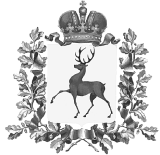 Земское собрание Шарангского  муниципального районаНижегородской области	РЕШЕНИЕ	от  22.03. 2019   									  №  4     О внесении изменений в решение Земского собранияШарангского муниципального района от 26.12.2018г №31«О районном бюджете на 2019 год и на плановыйпериод 2020 и 2021 годов»Статья 1.       Внести  в решение Земского собрания Шарангского муниципального района от 26.12.2018г №31 «О районном бюджете на 2019 год и на плановый период 2020 и 2021 годов» следующие изменения:Статью 1 изложить в следующей редакции:«Статья 1       1. Утвердить основные характеристики районного бюджета на 2019 год:    1)общий объем доходов в сумме 542 746,9 тыс. рублей;    2)общий объем расходов в сумме 557 892,7 тыс. рублей;    3)размер дефицита в сумме 15 145,8 тыс. рублей.2. Утвердить основные характеристики районного бюджета на плановый период 2020 и 2021 годов:   1)общий объем доходов на 2020 год в сумме  490 258,8 тыс. рублей, на 2021 год в сумме 496 387,5 тыс. рублей;   2)общий объем расходов на 2020 год в сумме  490 258,8 тыс. рублей, на 2021 год в сумме  496 387,5 тыс. рублей;  3)размер дефицита на 2020 год в сумме 0,0 тыс. рублей, на 2021 год в сумме 0,0 тыс. рублей.»;В  приложении 3:                                                                                                                                                                     (тыс. рублей)Приложение 4 изложить в следующей редакции:                                                                                             «Приложение 4                                                                                           к решению Земского собрания                                                         Шарангского муниципального района                                                             «О районном бюджете на 2019 год                                                        и на плановый период 2020 и 2021 годов»Источники финансирования дефицитарайонного бюджета на 2019 год и на плановый период 2020 и 2021 годов                                                                                                     ( тыс. рублей)                                                                                                                    »;Приложение 5 изложить  в следующей редакции:                                                                                                                                                                                   «Приложение 5к решению Земского собранияШарангского муниципального района                                                                                                                                   «О районном бюджете на 2019 год и на плановый период 2020 и 2021 годов»Распределение бюджетных ассигнований по целевым статьям (муниципальным программам и непрограммным направлениям деятельности), группам видов расходов классификации расходов бюджета на 2019 год и на плановый период 2020 и 2021 годов(тыс.рублей)                                                                                                                                                                                                        »;Приложение 6 изложить  в следующей редакции:«Приложение 6 к решению Земского собранияШарангского муниципального района                                                                                                                                             «О районном бюджете на 2019 год и на плановый период  2020 и 2021 годов»Ведомственная структура расходов районного бюджета на 2019 год                                                                                                   и на плановый период 2020 и 2021 годов.(тыс. рублей)                                                                                                                                                                                                                                        »;Приложение 7 изложить  в следующей редакции:                                                                                                                                                               «Приложение 7                             к решению Земского собранияШарангского муниципального района                                                       «О районном бюджете на 2019 год и на плановый период 2020 и 2021 годов»Распределение бюджетных ассигнований по разделам,                                                                                                     подразделам, группам видов расходов классификации                                                                                                                                       расходов районного бюджета на 2019 год                                                                                                                                                     и на плановый период 2020 и 2021 годов(тыс.рублей)                                                                                                                                                                                                                                      »;В статье 11 сумму «55 594,7» заменить на сумму «58 742,2»;В статье 14:- в пункте 1 сумму «21 061,6» заменить на сумму «24 209,1»;- пункт 2 дополнить подпунктом 3 следующего содержания :«3)  на компенсацию дополнительных расходов, возникших в результате решений, принятых органами власти другого уровня на 2019 год в сумме 3 147,5 тыс.рублей.Приложение 10 изложить в следующей редакции:                                                                                                                                                                                            «  Приложение  10к решению Земского собранияШарангского муниципального района«О районном бюджете на 2019 год ина плановый период 2020 и 2021 годов»Распределение иных межбюджетных трансфертов бюджетам поселений на 2019 год и на плановый период 2020 и 2021 годов                                                                                                                                                                                 ( тыс. рублей)                                                                                                                                                                                                                                                         »;          Статья 2.Настоящее решение вступает в силу со дня его официального опубликования.Глава местного самоуправления                                              Н.П.ФилимоновКод бюджетной классификации Российской ФедерацииНаименование доходов2019 год2020 год2021 год2 00 00000 00 0000 0002. Безвозмездные поступления448 458,1391 478,4394 959,12 19 00000 00 0000 1502.3 Возврат остатков субсидий, субвенций и иных межбюджетных трансфертов, имеющих целевое назначение, прошлых лет-1 125,42 19 60010 05 0220 1502.3.1. Возврат прочих остатков субсидий, субвенций и иных межбюджетных трансфертов, имеющих целевое назначение, прошлых лет из бюджетов муниципальных районов, за счет средств областного бюджета -1 125,4Всего доходов542 746,9490 258,8496 387,5Наименование2019 год2020 год2021 годИзменение остатков средств на счетах по учету средств бюджета15 145,80,00,0ВСЕГО источников финансирования дефицита бюджета15 145,80,00,0НаименованиеКод бюджетной классификацииКод бюджетной классификации2019 год2020 год2021 годНаименованиеЦелевая статья расходовВид расходов2019 год2020 год2021 годМуниципальная  программа «Профилактика преступлений и иных правонарушений в Шарангском муниципальном районе на 2018-2020 годы»01 0 00 000000005,05,05,0Мероприятия по проблемам профилактики преступлений, злоупотреблений наркотическими веществами, организация конкурсов и викторин на правовые темы01 0 03 050200005,05,05,0Закупка товаров, работ и услуг для обеспечения государственных (муниципальных) нужд01 0 03 050202005,05,05,0Муниципальная программа «Развитие предпринимательства и туризма в Шарангском муниципальном районе Нижегородской области на 2018-2020 годы»02 0 00 00000000300,0300,0300,0Иные бюджетные ассигнования02 0 01 02290800300,0300,0300,0Муниципальная  программа «Организация общественных оплачиваемых работ и временного трудоустройства на территории Шарангского муниципального района на 2017-2019 годы»03 0 00 00000000230,0230,0230,0Мероприятия по организации общественных оплачиваемых работ и временного трудоустройства несовершеннолетних граждан03 0 02 00000000230,0230,0230,0Мероприятия по организации общественных оплачиваемых работ и временного трудоустройства несовершеннолетних граждан03 0 02 10040000230,0230,0230,0Предоставление субсидий бюджетным, автономным учреждениям и иным некоммерческим организациям03 0 02 10040600230,0230,0230,0Муниципальная программа «Обеспечение граждан Шарангского района доступным и комфортным жильем на период 2018-2020 годов»04 0 00 000000001 149,6465,7459,2Подпрограмма «Обеспечение жильем молодых семей в Шарангском районе на период 2018-2020 годов»04 1 00 000000001 012,2335,7335,7Государственная поддержка молодых семей Шарангского района в решении жилищной проблемы04 1 01 000000001 002,7326,2326,2Предоставление социальных выплат молодым семьям на приобретение (строительство) жилья04 1 01 L49700001 002,7326,2326,2Социальное обеспечение и иные выплаты населению04 1 01 L49703001 002,7326,2326,2Компенсация процентной ставки по кредитам, выданным до 31.12.2006 года в рамках РЦП "Молодой семье - доступное жилье" на 2005 - 2010 годы, утвержденной решением Земского собрания Шарангского района от 15.04.2005 г. №1504 1 03 000000009,59,59,5Предоставление социальных выплат гражданам на оплату части процентной ставки по кредитам на строительство (приобретение) жилья04 1 03 100600009,59,59,5Социальное обеспечение и иные выплаты населению04 1 03 100603009,59,59,5Подпрограмма «Ипотечное жилищное кредитование населения Шарангского района на период 2018-2020годов»04 2 00 00000000137,4130,0123,5Оказание государственной поддержки гражданам Шарангского района в решении жилищной проблемы с использованием ипотечного жилищного кредитования04 2 02 00000000137,4130,0123,5Расходы за счет средств бюджетов на компенсацию части платежа по полученным гражданами-участниками социальной (льготной) ипотеки ипотечным жилищным кредитам (займам)04 2 02 S2270000137,4130,0123,5Социальное обеспечение и иные выплаты населению04 2 02 S2270300137,4130,0123,5Муниципальная программа «Противодействие коррупции в  Шарангском муниципальном районе на 2018-2020 годы»05 0 00 0000000010,010,010,0Организация на территории Шарангского муниципального района антикоррупционного просвещения, обучения и воспитания05 0 03 0000000010,010,010,0Организация обучения по программам повышения квалификации05 0 03 0402000010,010,010,0Расходы на выплаты персоналу в целях обеспечения выполнения функций государственными (муниципальными) органами, казенными учреждениями, органами управления государственными внебюджетными фондами05 0 03 040201000,50,50,5Закупка товаров, работ и услуг для обеспечения государственных (муниципальных) нужд05 0 03 040202009,59,59,5Муниципальная программа «Развитие транспортной системы в Шарангском муниципальном районе Нижегородской области на 2018-2020 годы»06 0 00 000000005,05,05,0Формирование у детей навыков безопасного поведения на дорогах06 1 02 000000005,05,05,0Организация и проведение районных детских конкурсных программ по профилактике детского дорожно-транспортного травматизма06 1 02 070800005,05,05,0Закупка товаров, работ и услуг для обеспечения государственных (муниципальных) нужд06 1 02 070802005,05,05,0Муниципальная программа «Построение и развитие аппаратно-программного комплекса «Безопасный город» в Шарангском муниципальном районе на 2019-2021 годы»07 0 00 00000000950,0950,0950,0Обеспечение своевременного оповещения и информирования населения техническими средствами оповещения07 0 03 00000000950,0950,0950,0Иные бюджетные ассигнования07 0 03 04100800950,0950,0950,0Муниципальная программа «Пожарная безопасность объектов и населенных пунктов Шарангского муниципального района на 2018 – 2020 годы»08 0 00 00000000360,0200,0200,0Мероприятия по пожарной безопасности объектов и населенных пунктов Шарангского муниципального района08 0 03 03000000360,0200,0200,0Бюджетные инвестиции в объекты капитального строительства государственной (муниципальной) собственности08 0 03 03000400160,0--Межбюджетные трансферты08 0 03 030005008,0--Иные бюджетные ассигнования08 0 03 03000800192,0200,0200,0Муниципальная программа «Развитие пассажирского транспорта на территории Шарангского муниципального района Нижегородской области на 2017 – 2019 годы»09 0 00 00000000 2 444,11 577,51 577,5Создание эффективной системообразующей транспортной инфраструктуры для удовлетворения потребностей населения на территории района09 0 01 000000002 444,11 577,51 577,5Иные бюджетные ассигнования09 0 01 040808002 444,11 577,51 577,5Муниципальная программа «Социальная поддержка граждан Шарангского муниципального района Нижегородской области на 2018-2020 годы»10 0 00 00000000225,0225,0225,0Подпрограмма «Социальная поддержка семей»10 1 00 0000000055,055,055,0Мероприятия в области социальной политики10 1 01 0000000055,055,055,0Проведение районных мероприятий в области социальной политики10 1 01 1001000055,055,055,0Закупка товаров, работ и услуг для обеспечения государственных (муниципальных) нужд10 1 01 1001020055,055,055,0Подпрограмма «Старшее поколение и социальная поддержка инвалидов»10 2 00 00000000155,0155,0155,0Мероприятия в области социальной политики10 2 01 00000000155,0155,0155,0Проведение районных мероприятий в области социальной политики10 2 01 10010000155,0155,0155,0Закупка товаров, работ и услуг для обеспечения государственных (муниципальных) нужд10 2 01 10010200155,0155,0155,0Подпрограмма «Ветераны боевых действий»10 3 00 0000000015,015,015,0Мероприятия в области социальной политики10 3 01 0000000015,015,015,0Проведение районных мероприятий в области социальной политики10 3 01 1001000015,015,015,0Закупка товаров, работ и услуг для обеспечения государственных (муниципальных) нужд10 3 01 1001020015,015,015,0Муниципальная программа  «Развитие агропромышленного комплекса Шарангского муниципального района Нижегородской области»11 0 00 0000000030 570,030 535,130 502,6Подпрограмма «Развитие сельского хозяйства, пищевой и перерабатывающей промышленности Шарангского муниципального района  Нижегородской области» до 2020 года11 1 00 0000000026 538,926 504,026 471,5Развитие производства продукции растениеводства (субсидирование части затрат)11 1 01 0000000016 253,916 242,216 233,5Расходы за счет субвенции на возмещение части затрат на приобретение элитных семян11 1 01 73260000627,1627,1627,1Иные бюджетные ассигнования11 1 01 73260800627,1627,1627,1Расходы за счет субвенции на оказание несвязанной поддержки сельскохозяйственным товаропроизводителям в области растениеводства11 1 01 733000002 303,12 306,82 309,5Иные бюджетные ассигнования11 1 01 733008002 303,12 306,82 309,5Расходы за счет субвенции на оказание несвязанной поддержки сельскохозяйственным товаропроизводителям в области растениеводства11 1 01 R541000010 464,510 449,110 437,7Иные бюджетные ассигнования11 1 01 R541080010 464,510 449,110 437,7Расходы за счет субвенции на возмещение части затрат на приобретение элитных семян11 1 01 R54300002 859,22 859,22 859,2Иные бюджетные ассигнования11 1 01 R54308002 859,22 859,22 859,2Развитие производства продукции животноводства (субсидирование части затрат)11 1 02 000000009 607,69 607,69 607,6Расходы за счет субвенции на поддержку племенного животноводства 11 1 02 732700001 632,11 632,11 632,1Иные бюджетные ассигнования11 1 02 73270 8001 632,11 632,11 632,1Расходы за счет субвенции на предоставление субсидий на 1 килограмм реализованного и (или) отгруженного на собственную переработку молока11 1 02 732900004 980,44 980,44 980,4Иные бюджетные ассигнования11 1 02 732908004 980,44 980,44 980,4Расходы за счет субвенции на предоставление субсидий на 1 килограмм реализованного и (или) отгруженного на собственную переработку молока11 1 02 R54200002 995,12 995,12 995,1Иные бюджетные ассигнования11 1 02 R54208002 995,12 995,12 995,1Расходы за счет субвенции на возмещение части процентной ставки по долгосрочным, среднесрочным и краткосрочным кредитам, взятым малыми формами хозяйствования11 1 03 732800009,95,93,5Иные бюджетные ассигнования11 1 03 732808009,95,93,5Расходы за счет субвенции на возмещение части процентной ставки по долгосрочным, среднесрочным и краткосрочным кредитам, взятым малыми формами хозяйствования11 1 03 R543000089,353,632,2Иные бюджетные ассигнования11 1 03 R543080089,353,632,2Финансовая поддержка сельхозпредприятий  Шарангского муниципального района 11 1 11 00000000578,2594,7594,7Финансовая поддержка сельхозпредприятий  11 1 11 04050000578,2594,7594,7Закупка товаров, работ и услуг для обеспечения государственных (муниципальных) нужд11 1 11 0405020087,087,087,0Социальное обеспечение и иные выплаты населению11 1 11 04050300163,0163,0163,0Иные бюджетные ассигнования11 1 11 04050800328,2344,7344,7Подпрограмма «Обеспечение реализации муниципальной программы»11 4 00 000000004 031,14 031,14 031,1Расходы за счет субвенции на осуществление полномочий по поддержке сельскохозяйственного производства11 4 01 730300004 031,14 031,14 031,1Расходы на выплаты персоналу в целях обеспечения выполнения функций государственными (муниципальными) органами, казенными учреждениями, органами управления государственными внебюджетными фондами 11 4 01 730301003 560,33 560,33 560,3Закупка товаров, работ и услуг для обеспечения государственных (муниципальных) нужд11 4 01 73030200469,3469,3469,3Иные бюджетные ассигнования11 4 01 730308001,51,51,5Муниципальная программа «Противодействие терроризму и профилактика экстремизма в  Шарангском муниципальном районе на 2018-2020 годы»12 0 00 00000000282,9282,9282,9Усиление  антитеррористической защищенности объектов образования, социальной сферы и мест массового пребывания людей12 0 02 00000000282,9282,9282,9Обслуживание установленных в учреждениях образования Шарангского муниципального района кнопок тревожной сигнализации12 0 02 07010000282,9282,9282,9Предоставление субсидий бюджетным, автономным учреждениям и иным некоммерческим организациям12 0 02 07010600282,9282,9282,9Муниципальная программа «Развитие культуры Шарангского муниципального района на 2018-2020 годы»  13 0 00 00000000 69 335,766 093,766 586,5Подпрограмма «Развитие библиотечно-информационного обслуживания населения»13 1 00 0000000014 494,014 377,814 395,5Увеличение объемов комплектования библиотечных фондов13 1 01 00000000401,0400,0400,0Увеличение объемов комплектования библиотечных фондов13 1 01 08010000400,0400,0400,0Предоставление субсидий бюджетным, автономным учреждениям и иным некоммерческим организациям13 1 01 08010600400,0400,0400,0Комплектование книжных фондов муниципальных общедоступных библиотек Нижегородской области13 1 01 L51900001,0--Предоставление субсидий бюджетным, автономным учреждениям и иным некоммерческим организациям13 1 01 L51906001,0--Реализация планов мероприятий по противопожарной безопасности муниципальных учреждений13 1 02 0000000012,812,812,8Выполнение мероприятий по противопожарной безопасности13 1 02 0803000012,812,812,8Предоставление субсидий бюджетным, автономным учреждениям и иным некоммерческим организациям13 1 02 0803060012,812,812,8Обеспечение деятельности организации библиотечного обслуживания населения13 1 03 0000000014 068,213 965,013 982,7Обеспечение деятельности организации библиотечного обслуживания населения13 1 03 080000001 246,413 965,013 982,7Предоставление субсидий бюджетным, автономным учреждениям и иным некоммерческим организациям13 1 03 080006001 246,413 965,013 982,7Расходы за счет субсидии на выплату заработной платы с начислениями на нее работникам муниципальных учреждений и органов местного самоуправления13 1 03 S209000012 821,8--Предоставление субсидий бюджетным, автономным учреждениям и иным некоммерческим организациям13 1 03 S209060012 821,8--Расходы за счет субсидии на поддержку отрасли культуры13 1 04 L519000012,0--Предоставление субсидий бюджетным, автономным учреждениям и иным некоммерческим организациям13 1 04 L519060012,0--Подпрограмма «Организация культурно-массовых мероприятий»13 2 00 0000000013 404,213 127,813 166,3Реализация планов мероприятий по противопожарной безопасности муниципальных учреждений13 2 01 0000000018,012,012,0Выполнение мероприятий по противопожарной безопасности13 2 01 0803000018,012,012,0Предоставление субсидий бюджетным, автономным учреждениям и иным некоммерческим организациям13 2 01 0803060018,012,012,0Обеспечение деятельности по организации и проведению культурно-массовых мероприятий РДК13 2 02 0000000013 363,313 115,813 154,3Обеспечение деятельности по организации и проведению культурно-массовых мероприятий РДК13 2 02 0800000013 363,313 115,813 154,3Предоставление субсидий бюджетным, автономным учреждениям и иным некоммерческим организациям13 2 02 0800060013 363,313 115,813 154,3Укрепление материально-технической базы13 2 03 0000000022,9--Обеспечение развития и укрепления материально-технической базы муниципальных домов культуры в населенных пунктах с числом жителей до 50 тысяч человек13 2 03 L467000022,9--Предоставление субсидий бюджетным, автономным учреждениям и иным некоммерческим организациям13 2 03 L467060022,9--Подпрограмма «Организация культурно-массовых мероприятий в сельских учреждениях культуры»13 3 00 0000000017 890,815 117,915 542,8Реализация планов мероприятий по противопожарной безопасности муниципальных учреждений13 3 01 0000000079,679,679,6Выполнение мероприятий по противопожарной безопасности13 3 01 0803000079,679,679,6Предоставление субсидий бюджетным, автономным учреждениям и иным некоммерческим организациям13 3 01 0803060079,679,679,6Обеспечение деятельности по организации и проведению культурно-массовых мероприятий ШЦКС13 3 02 0000000017 689,715 038,315 463,2Обеспечение деятельности по организации и проведению культурно-массовых мероприятий ШЦКС13 3 02 0800000017 689,715 038,315 463,2Предоставление субсидий бюджетным, автономным учреждениям и иным некоммерческим организациям13 3 02 0800060017 689,715 038,315 463,2Укрепление материально-технической базы13 3 03 0800000040,6--Предоставление субсидий бюджетным, автономным учреждениям и иным некоммерческим организациям13 3 03 0800060040,6--Обеспечение развития и укрепления материально-технической базы муниципальных домов культуры в населенных пунктах с числом жителей до 50 тысяч человек13 3 03 L467000052,9--Предоставление субсидий бюджетным, автономным учреждениям и иным некоммерческим организациям13 3 03 L467060052,9--Расходы за счет субсидии на поддержку отрасли культуры13 3 03 L519000028,0--Предоставление субсидий бюджетным, автономным учреждениям и иным некоммерческим организациям13 3 03 L519060028,0--Подпрограмма «Развитие сферы музейной деятельности»13 4 00 000000001 925,41 890,11 895,5Реализация планов мероприятий по противопожарной безопасности муниципальных учреждений13 4 01 000000006,06,06,0Выполнение мероприятий по противопожарной безопасности13 4 01 080300006,06,06,0Предоставление субсидий бюджетным, автономным учреждениям и иным некоммерческим организациям13 4 01 080306006,06,06,0Обеспечение оказания услуг по созданию и поддержке муниципальных музеев, в т.ч. по обеспечению пополнения и сохранности музейных фондов13 4 02 000000001 919,41 884,11 889,5Обеспечение оказания услуг по созданию и поддержке муниципальных музеев, в т.ч. по обеспечению пополнения и сохранности музейных фондов13 4 02 08000000219,1183,81 889,5Предоставление субсидий бюджетным, автономным учреждениям и иным некоммерческим организациям13 4 02 08000600219,1183,81 889,5Расходы за счет субсидии на выплату заработной платы с начислениями на нее работникам муниципальных учреждений и органов местного самоуправления13 4 02 S20900001 700,31 700,3-Предоставление субсидий бюджетным, автономным учреждениям и иным некоммерческим организациям13 4 02 S20906001 700,31 700,3-Подпрограмма «Повышение качества и доступности услуг в сфере дополнительного образования»13 5 00 000000009 550,29 509,09 515,3Реализация планов мероприятий по противопожарной безопасности муниципальных образовательных учреждений13 5 01 00000000 31,931,931,9Выполнение мероприятий по противопожарной безопасности13 5 01 0803000031,931,931,9Предоставление субсидий бюджетным, автономным учреждениям и иным некоммерческим организациям13 5 01 0803060031,931,931,9Обеспечение услуги по предоставлению дополнительного образования детям13 5 02 000000009 518,39 477,19 483,4Обеспечение услуги по предоставлению дополнительного образования детям13 5 02 08000000838,72 764,19 483,4Предоставление субсидий бюджетным, автономным учреждениям и иным некоммерческим организациям13 5 02 08000600838,72 764,19 483,4Расходы за счет субсидии на выплату заработной платы с начислениями на нее работникам муниципальных учреждений и органов местного самоуправления13 5 02 S20900008 679,66 713,0-Предоставление субсидий бюджетным, автономным учреждениям и иным некоммерческим организациям13 5 02 S20906008 679,66 713,0-Подпрограмма «Обеспечение реализации муниципальной программы»13 6 00 0000000012 071,112 071,112 071,1Административно-правовое сопровождение реализации программы13 6 01 00000000 1 200,01 200,01 200,0Расходы на обеспечение функций органов местного самоуправления13 6 01 204010001 200,01 200,01 200,0Расходы на выплаты персоналу в целях обеспечения выполнения функций государственными (муниципальными) органами, казенными учреждениями, органами управления государственными внебюджетными фондами13 6 01 204011001 151,21 151,21 151,2Закупка товаров, работ и услуг для обеспечения государственных (муниципальных) нужд13 6 01 2040120048,848,848,8Бухгалтерское и хозяйственное обслуживание13 6 02 0000000010 871,110 871,110 871,1Бухгалтерское и хозяйственное обслуживание13 6 02 4529900010 871,110 871,110 871,1Расходы на выплаты персоналу в целях обеспечения выполнения функций государственными (муниципальными) органами, казенными учреждениями, органами управления государственными внебюджетными фондами13 6 02 4529910010 618,710 618,710 618,7Закупка товаров, работ и услуг для обеспечения государственных (муниципальных) нужд13 6 02 45299200252,2252,4252,4Иные бюджетные ассигнования13 6 02 452998000,2--Муниципальная программа «Управление муниципальными финансами Шарангского муниципального района»14 0 00 0000000071 496,754 689,155 119,6Подпрограмма  «Организация и совершенствование бюджетного процесса Шарангского муниципального района»14 1 00 000000001 000,0500,01 000,0Резервные фонды местных администраций14 1 40 070050001 000,0500,01 000,0Бюджетные инвестиции в объекты капитального строительства государственной (муниципальной) собственности14 1 40 0700540020,0--Межбюджетные трансферты14 1 40 0700550015,0--Предоставление субсидий бюджетным, автономным учреждениям и иным некоммерческим организациям14 1 40 0700560020,1--Иные бюджетные ассигнования14 1 40 07005800944,9500,01 000,0Подпрограмма «Создание условий для эффективного выполнения собственных и передаваемых полномочий органами местного самоуправления поселений Шарангского муниципального района»14 2 00 0000000058 719,142 901,542 832,0Обеспечение поселений Шарангского муниципального района средствами на выравнивание бюджетной обеспеченности и сбалансированности бюджетов14 2 10 0000000049 767,542 036,041 935,8Выравнивание бюджетной обеспеченности поселений14 2 10 0516100033 680,633 502,634 364,8Межбюджетные трансферты14 2 10 0516150033 680,633 502,634 364,8Иные межбюджетные трансферты на поддержку мер по обеспечению сбалансированности бюджетов поселений14 2 10 0521300016 086,98 533,47 571,0Межбюджетные трансферты14 2 10 0521350016 086,98 533,47 571,0Повышение финансовой самостоятельности бюджетов поселений района14 2 20 000000003 976,9865,5896,2Иные межбюджетные трансферты за счет остатков средств на счетах14 2 20 010000003 124,4--Межбюджетные трансферты14 2 20 010005003 124,4--Межбюджетные трансферты за счет субвенции на осуществление государственных полномочий Российской Федерации по первичному воинскому учету на территориях, где отсутствуют военные комиссариаты14 2 20 51180000852,5865,5896,2Межбюджетные трансферты14 2 20 51180500852,5865,5896,2Расходы за счет субсидии федерального и областного бюджетов и средств районного бюджета на поддержку государственных программ субъектов Российской Федерации и муниципальных программ формирования современной городской среды14 2 F2 5555A0004 974,7--Межбюджетные трансферты14 2 F2 5555A5004 974,7--Подпрограмма  «Повышение эффективности бюджетных расходов Шарангского муниципального района»14 3 00 000000001 571,01 081,01 081,0Модернизация муниципальной информационной системы управления общественными финансами14 3 11 000000001 571,01 081,01 081,0Прочие выплаты по обязательствам муниципального образования14 3 11 920350001 571,01 081,01 081,0Закупка товаров, работ и услуг для обеспечения государственных (муниципальных) нужд14 3 11 920352001 571,01 081,01 081,0Подпрограмма «Обеспечение реализации муниципальной программы»14 4 00 0000000010 206,610 206,610 206,6Обеспечение деятельности финансового управления администрации Шарангского муниципального района14 4 01 0000000010 206,610 206,610 206,6Расходы на обеспечение функций органов местного самоуправления14 4 01 2040100010 206,610 206,610 206,6Расходы на выплаты персоналу в целях обеспечения выполнения функций государственными (муниципальными) органами, казенными учреждениями, органами управления государственными внебюджетными фондами14 4 01 204011009 246,69 246,69 246,6Закупка товаров, работ и услуг для обеспечения государственных (муниципальных) нужд14 4 01 20401200960,0960,0960,0Муниципальная программа «Развитие физической культуры и спорта Шарангского муниципального района на 2015-2019 годы»15 0 00 0000000053 372,345 228,546 466,5Подпрограмма «Развитие физической культуры и массового спорта»15 1 00 0000000048 585,142 915,844 151,2Проведение физкультурно-массовых мероприятий среди различных категорий населения15 1 01 00000000283,7283,7283,7Мероприятия в области спорта и физической культуры15 1 01 11020000283,7283,7283,7Расходы на выплаты персоналу в целях обеспечения выполнения функций государственными (муниципальными) органами, казенными учреждениями, органами управления государственными внебюджетными фондами15 1 01 11020100173,0173,0173,0Закупка товаров, работ и услуг для обеспечения государственных (муниципальных) нужд15 1 01 11020200110,7110,7110,7Обеспечение выполнения МАУ «ФОК в р.п. Шаранга Нижегородской области» муниципального задания по оказанию услуг15 1 02 0000000048 301,442 632,143 867,5Обеспечение выполнения МАУ «ФОК в р.п. Шаранга Нижегородской области» муниципального задания по оказанию услуг15 1 02 1112000048 301,442 632,143 867,5Предоставление субсидий бюджетным, автономным учреждениям и иным некоммерческим организациям15 1 02 1112060048 301,442 632,143 867,5Подпрограмма «Развитие спорта высших достижений и системы подготовки спортивного резерва»15 2 00 00000000431,0424,0424,0Проведение межрайонных, областных соревнований, обеспечение участия спортсменов в официальных соревнованиях15 2 01 00000000431,0424,0424,0Мероприятия в области спорта и физической культуры15 2 01 11020000431,0424,0424,0Расходы на выплаты персоналу в целях обеспечения выполнения функций государственными (муниципальными) органами, казенными учреждениями, органами управления государственными внебюджетными фондами15 2 01 11020100147,0140,0140,0Закупка товаров, работ и услуг для обеспечения государственных (муниципальных) нужд15 2 01 11020200284,0284,0284,0Подпрограмма «Обеспечение реализации муниципальной программы»15 3 00 000000004 356,21 888,71 891,3Обеспечение реализации муниципальной программы15 3 01 000000004 356,21 888,71 891,3Обеспечение реализации муниципальной программы15 3 01 112200004 356,21 888,71 891,3Расходы на выплаты персоналу в целях обеспечения выполнения функций государственными (муниципальными) органами, казенными учреждениями, органами управления государственными внебюджетными фондами15 3 01 112201001 212,01 212,01 212,0Закупка товаров, работ и услуг для обеспечения государственных (муниципальных) нужд15 3 01 112202003 144,2676,7679,3Муниципальная программа «Развитие образования Шарангского муниципального района»16 0 00 00000000248 090,8239 082,6240 091,2Подпрограмма «Развитие общего образования»16 1 00 00000000201 306,7193 567,7194 567,9Обеспечение деятельности общеобразовательных  учреждений, подведомственных Управлению образования, на основе муниципальных заданий16 1 07 00000000201 056,7193 317,7194 317,9Расходы на обеспечение деятельности бюджетных учреждений, финансируемых из районного бюджета16 1 07 4209900035 793,831 964,632 513,2Предоставление субсидий бюджетным, автономным учреждениям и иным некоммерческим организациям16 1 07 4209960035 793,831 964,632 513,2Расходы на обеспечение деятельности бюджетных учреждений, финансируемых из районного бюджета16 1 07 4219900027 845,023 935,224 386,8Предоставление субсидий бюджетным, автономным учреждениям и иным некоммерческим организациям16 1 07 4219960027 845,023 935,224 386,8Расходы за счет субвенции на исполнение полномочий в сфере общего образования в муниципальных общеобразовательных организациях16 1 07 7307000086 165,686 165,686 165,6Предоставление субсидий бюджетным, автономным учреждениям и иным некоммерческим организациям16 1 07 7307060086 165,686 165,686 165,6Расходы за счет субвенции на исполнение полномочий в сфере общего образования в муниципальных дошкольных образовательных организациях16 1 07 7308000051 252,351 252,351 252,3Предоставление субсидий бюджетным, автономным учреждениям и иным некоммерческим организациям16 1 07 7308060051 252,351 252,351 252,3Обеспечение деятельности общеобразовательных учреждений16 1 08 00000000250,0250,0250,0Расходы на обеспечение деятельности бюджетных учреждений, финансируемых из районного бюджета16 1 08 4219900050,050,050,0Закупка товаров, работ и услуг для обеспечения государственных (муниципальных) нужд16 1 08 4219920050,050,050,0Расходы за счет субвенции на исполнение полномочий в сфере общего образования в муниципальных общеобразовательных организациях16 1 08 73070000200,0200,0200,0Закупка товаров, работ и услуг для обеспечения государственных (муниципальных) нужд16 1 08 73070200200,0200,0200,0Подпрограмма «Развитие дополнительного образования и воспитания детей»16 2 00 0000000014 009,513 954,613 963,0Расходы на обеспечение деятельности учреждений по внешкольной работе с детьми16 2 02 0000000011 992,511 937,611 946,0Расходы на обеспечение деятельности бюджетных учреждений, финансируемых из районного бюджета16 2 02 4239900011 992,511 937,611 946,0Предоставление субсидий бюджетным, автономным учреждениям и иным некоммерческим организациям16 2 02 4239960011 992,511 937,611 946,0Оздоровление детей16 2 09 000000002 017,02 017,02 017,0Организация отдыха и оздоровления детей16 2 09 431010001 699,21 699,21 699,2Социальное обеспечение и иные выплаты населению16 2 09 43101300464,4464,4464,4Предоставление субсидий бюджетным, автономным учреждениям и иным некоммерческим организациям16 2 09 43101600 1 234,81 234,81 234,8Расходы за счет субвенции на осуществление выплат на возмещение части расходов по приобретению путевок в детские санатории, санаторно-оздоровительные центры (лагеря) круглогодичного действия и иные организации, осуществляющие санаторно-курортное лечение детей в соответствии с имеющейся лицензией, иные организации, осуществляющие санаторно-курортную помощь детям в соответствии с имеющейся лицензией, расположенные на территории Российской Федерации16 2 09 73320000317,8317,8317,8Расходы на выплаты персоналу в целях обеспечения выполнения функций государственными (муниципальными) органами, казенными учреждениями, органами управления государственными внебюджетными фондами16 2 09 7332010015,115,115,1Социальное обеспечение и иные выплаты населению16 2 09 73320300302,7302,7302,7Подпрограмма «Патриотическое воспитание детей Шарангского муниципального района»16 4 00 0000000075,075,075,0Проведение комплекса мероприятий по патриотическому воспитанию у детей Шарангского муниципального района16 4 08 0000000075,075,075,0Расходы на обеспечение деятельности бюджетных учреждений, финансируемых из районного бюджета16 4 08 4219900075,075,075,0Закупка товаров, работ и услуг для обеспечения государственных (муниципальных) нужд16 4 08 4219920075,075,075,0Подпрограмма «Ресурсное обеспечение сферы образования в Шарангском муниципальном районе»16 5 00 000000002 732,31 518,01 518,0Муниципальные педагогические конференции, торжественные мероприятия с педагогами, праздничные приемы, юбилейные мероприятия, подведомственных ОУ16 5 03 00000000330,0330,0330,0Расходы на обеспечение деятельности бюджетных учреждений, финансируемых из районного бюджета16 5 03 42199000330,0330,0330,0Закупка товаров, работ и услуг для обеспечения государственных (муниципальных) нужд16 5 03 42199200330,0330,0330,0Укрепление материально-технической базы, ремонт образовательных учреждений16 5 04 000000001 463,6280,0280,0Укрепление материально-технической базы, ремонт МБОУ16 5 04 42199000663,6--Предоставление субсидий бюджетным, автономным учреждениям и иным некоммерческим организациям16 5 04 42199600663,6--Расходы на приобретение школьных автобусов в лизинг16 5 04 42620000280,0280,0280,0Предоставление субсидий бюджетным, автономным учреждениям и иным некоммерческим организациям16 5 04 42620600280,0280,0280,0Расходы на реализацию мероприятий по созданию в дошкольных образовательных организациях условий для получения детьми-инвалидами качественного образования16 5 04 L0270000520,0--Предоставление субсидий бюджетным, автономным учреждениям и иным некоммерческим организациям16 5 04 L0270600520,0--Реализация планов мероприятий противопожарной безопасности16 5 05 00000000938,7908,0908,0Предоставление субсидий бюджетным, автономным учреждениям и иным некоммерческим организациям16 5 05 42099600533,3502,6502,6Предоставление субсидий бюджетным, автономным учреждениям и иным некоммерческим организациям16 5 05 42199600366,4366,4366,4Предоставление субсидий бюджетным, автономным учреждениям и иным некоммерческим организациям16 5 05 4239960039,039,039,0Подпрограмма «Социально-правовая защита детей в Шарангском муниципальном районе»16 6 00 000000004 247,04 247,04 247,0Совершенствование системы социально-правовой защиты детей16 6 01 000000004 247,04 247,04 247,0Расходы на обеспечение деятельности бюджетных учреждений, финансируемых из районного бюджета16 6 01 4219900010,010,010,0Закупка товаров, работ и услуг для обеспечения государственных (муниципальных) нужд16 6 01 4219920010,010,010,0Расходы за счет субвенции на осуществление полномочий по организации и осуществлению деятельности по опеке и попечительству в отношении несовершеннолетних граждан16 6 01 73020000455,4455,4455,4Расходы на выплаты персоналу в целях обеспечения выполнения функций государственными (муниципальными) органами, казенными учреждениями, органами управления государственными внебюджетными фондами 16 6 01 73020100424,1424,1424,1Закупка товаров, работ и услуг для обеспечения государственных (муниципальных) нужд16 6 01 7302020031,331,331,3Расходы за счет субвенции на осуществление выплаты компенсации части родительской платы за присмотр и уход за ребенком в государственных, муниципальных и частных образовательных организациях, реализующих образовательную программу дошкольного образования, в том числе обеспечение организации выплаты компенсации части родительской платы16 6 01 731100002 370,22 370,22 370,2Закупка товаров, работ и услуг для обеспечения государственных (муниципальных) нужд16 6 01 7311020035,035,035,0Социальное обеспечение  и иные выплаты населению16 6 01 731103002 335,22 335,22 335,2Расходы за счет субвенции на исполнение полномочий по финансовому обеспечению осуществления присмотра и ухода за детьми-инвалидами, детьми-сиротами и детьми, оставшимися без попечения родителей, а также за детьми с туберкулезной интоксикацией, обучающимися в муниципальных образовательных организациях, реализующих образовательные программы дошкольного образования16 6 01 73170000371,9371,9371,9Предоставление субсидий бюджетным, автономным учреждениям и иным некоммерческим организациям16 6 01 73170600371,9371,9371,9Расходы за счет субвенции на исполнение полномочий по финансовому обеспечению двухразовым бесплатным питанием обучающихся с ограниченными возможностями здоровья, не проживающих в муниципальных организациях, осуществляющих образовательную деятельность по адаптированным основным общеобразовательным программам16 6 01 731800001 039,51 039,51 039,5Предоставление субсидий бюджетным, автономным учреждениям и иным некоммерческим организациям16 6 01 731806001 039,51 039,51 039,5Подпрограмма «Молодежь»16 7 00 0000000070,070,070,0Комплекс мероприятий, направленных на становление духовно-нравственного и патриотического воспитания молодежи16 7 02 0000000070,070,070,0Расходы на обеспечение деятельности бюджетных учреждений, финансируемых из районного бюджета16 7 02 4219900070,070,070,0Закупка товаров, работ и услуг для обеспечения государственных (муниципальных) нужд16 7 02 4219920070,070,070,0Подпрограмма « Обеспечение реализации муниципальной программы»16 8 00 0000000025 650,325 650,325 650,3Содержание аппарата управления16 8 01 000000003 410,23 410,23 410,2Расходы на обеспечение функций органов местного самоуправления16 8 01 204010003 410,23 410,23 410,2Расходы на выплаты персоналу в целях обеспечения выполнения функций государственными (муниципальными) органами, казенными учреждениями, органами управления государственными внебюджетными фондами 16 8 01 204011003 375,83 375,83 375,8Закупка товаров, работ и услуг для обеспечения государственных (муниципальных) нужд16 8 01 2040120034,434,434,4Формирование культуры оценки качества образования на уровне региона, органов местного самоуправления и отдельных организаций через повышение квалификационного уровня кадров системы образования, организацию мониторинга качества образования, проведение анализа и использование результатов оценочных процедур16 8 02 00000000600,5600,5600,5Расходы за счет субвенции на осуществление полномочий по организационно-техническому и информационно-методическому сопровождению аттестации педагогических работников муниципальных и частных организаций, осуществляющих образовательную деятельность с целью установления соответствия уровня квалификации требованиям, предъявляемым к первой квалификационной категории16 8 02 73010000600,5600,5600,5Расходы на выплаты персоналу в целях обеспечения выполнения функций государственными (муниципальными) органами, казенными учреждениями, органами управления государственными внебюджетными фондами 16 8 02 73010100340,9340,9340,9Закупка товаров, работ и услуг для обеспечения государственных (муниципальных) нужд16 8 02 73010200259,6259,6259,6Содержание учебно-методических кабинетов, централизованных бухгалтерий, групп хозяйственного обслуживания государственных учреждений16 8 04 0000000021 639,621 639,621 639,6Учебно-методические кабинеты, централизованные  бухгалтерии и группы хозяйственного обслуживания16 8 04 4529900021 639,621 639,621 639,6Расходы на выплаты персоналу в целях обеспечения выполнения функций государственными (муниципальными) органами, казенными учреждениями, органами управления государственными внебюджетными фондами 16 8 04 4529910019 700,119 695,219 695,2Закупка товаров, работ и услуг для обеспечения государственных (муниципальных) нужд16 8 04 452992001 936,91 941,81 941,8Иные бюджетные ассигнования16 8 04 452998002,62,62,6Муниципальная программа «Экология Шарангского муниципального района на 2018 -2020 годы»17 0 00 00000000229,4206,2206,3Охрана окружающей среды от загрязнения отходами17 3 00 00000000229,4206,3206,3Услуги по расчету платы за негативное воздействие на окружающую среду17 3 09 00000000229,4206,3206,3Мероприятия в области охраны окружающей среды (кроме органов местного самоуправления)17 3 09 07070000219,2196,1196,1Закупка товаров, работ и услуг для обеспечения государственных (муниципальных) нужд17 3 09 0707020011,011,011,0Предоставление субсидий бюджетным, автономным учреждениям и иным некоммерческим организациям17 3 09 07070600208,2185,1185,1Расходы на обеспечение функций органов местного самоуправления17 3 09 2040100010,210,110,2Закупка товаров, работ и услуг для обеспечения государственных (муниципальных) нужд17 3 09 2040120010,210,110,2Муниципальная  программа «Профилактика безнадзорности и правонарушений несовершеннолетних в Шарангском муниципальном районе на 2018-2020 годы»18 0 00 0000000021,021,021,0Организация проведения мероприятий, направленных на профилактику правонарушений и преступлений несовершеннолетних18 1 00 0000000021,021,021,0Организация конкурсов, соревнований и фестиваля по профилактике правонарушений и преступлений18 1 01 0000000021,021,021,0Закупка товаров, работ и услуг для обеспечения государственных (муниципальных) нужд18 1 01 1401020021,021,021,0Муниципальная  программа «Переселение граждан из аварийного жилищного фонда на территории  Шарангского муниципального района, в том числе с учетом необходимости развития малоэтажного жилищного строительства на 2019-2023 годы»20 0 00 0960200070,5--Бюджетные инвестиции в объекты капитального строительства государственной (муниципальной) собственности20 0 00 0960240070,5--Непрограммные расходы88 0 00 0000000078 744,750 151,553 149,2Непрограммное направление деятельности88 8 00 0000000078 744,750 151,553 149,2Содержание аппарата управления88 8 01 0000000030 479,228 014,330 032,3Расходы на обеспечение функций органов местного самоуправления88 8 01 2040100023 726,121 261,223 279,2Расходы на выплаты персоналу в целях обеспечения выполнения функций государственными (муниципальными) органами, казенными учреждениями, органами управления государственными внебюджетными фондами 88 8 01 2040110017 528,117 502,117 502,1Закупка товаров, работ и услуг для обеспечения государственных (муниципальных) нужд88 8 01 204012006 196,03 759,15 777,1Иные бюджетные ассигнования88 8 01 204018002,0--Глава местной администрации (исполнительно-распорядительного органа муниципального образования)88 8 01 208000001 719,01 719,01 719,0Расходы на выплаты персоналу в целях обеспечения выполнения функций государственными (муниципальными) органами, казенными учреждениями, органами управления государственными внебюджетными фондами88 8 01 208001001 719,01 719,01 719,0Расходы за счет субвенции на осуществление полномочий по созданию и организации деятельности муниципальных комиссий по делам несовершеннолетних и защите их прав88 8 01 73040000458,7458,7458,7Расходы на выплаты персоналу в целях обеспечения выполнения функций государственными (муниципальными) органами, казенными учреждениями, органами управления государственными внебюджетными фондами 88 8 01 73040100425,9425,9425,9Закупка товаров, работ и услуг для обеспечения государственных (муниципальных) нужд88 8 01 7304020032,832,832,8Расходы за счет субвенции на осуществление полномочий по организации и осуществлению деятельности по опеке и попечительству в отношении совершеннолетних граждан88 8 01 73060000387,0387,0387,0Расходы на выплаты персоналу в целях обеспечения выполнения функций государственными (муниципальными) органами, казенными учреждениями, органами управления государственными внебюджетными фондами88 8 01 73060100352,6352,6352,6Закупка товаров, работ и услуг для обеспечения государственных (муниципальных) нужд88 8 01 7306020034,434,434,4Прочие выплаты по обязательствам муниципального образования88 8 01 92035000899,9899,9899,9Закупка товаров, работ и услуг для обеспечения государственных (муниципальных) нужд88 8 01 92035200847,0882,0882,0Социальное обеспечение и иные выплаты населению88 8 01 9203530035,0--Иные бюджетные ассигнования88 8 01 9203580017,917,917,9Учреждения по обеспечению хозяйственного обслуживания88 8 01 939900003 288,53 288,53 288,5Расходы на выплаты персоналу в целях обеспечения выполнения функций государственными (муниципальными) органами, казенными учреждениями, органами управления государственными внебюджетными фондами88 8 01 939901003 140,43 140,43 140,4Закупка товаров, работ и услуг для обеспечения государственных (муниципальных) нужд88 8 01 93990200148,1148,1148,1Муниципальные учреждения 88 8 02 000000006 370,26 250,36 268,5Поисковые и аварийно-спасательные учреждения88 8 02 029900003 231,33 157,13 168,4Расходы на выплаты персоналу в целях обеспечения выполнения функций государственными (муниципальными) органами, казенными учреждениями, органами управления государственными внебюджетными фондами88 8 02 029901002 433,42 433,42 433,4Закупка товаров, работ и услуг для обеспечения государственных (муниципальных) нужд88 8 02 02990200797,9723,7735,0Обеспечение деятельности подведомственных учреждений88 8 02 929900003 138,93 093,23 100,1Предоставление субсидий бюджетным, автономным учреждениям и иным некоммерческим организациям88 8 02 929906003 138,93 093,23 100,1Расходы за счет субвенции на реализацию переданных исполнительно-распорядительным органам муниципальных образований Нижегородской области государственных полномочий по составлению (изменению, дополнению) списков кандидатов в присяжные заседатели федеральных судов общей юрисдикции в Российской Федерации88 8 05 512000007,88,18,5Закупка товаров, работ и услуг для обеспечения государственных (муниципальных) нужд88 8 05 512002007,88,18,5Расходы за счет субвенции на осуществление полномочий по организации проведения мероприятий по предупреждению и ликвидации болезней животных, их лечению, защите населения от болезней, общих для человека и животных, в части регулирования численности безнадзорных животных88 8 05 7331000050,250,250,2Закупка товаров, работ и услуг для обеспечения государственных (муниципальных) нужд88 8 05 7331020050,250,250,2Бюджетные инвестиции в объекты капитального строительства собственности муниципальных образований88 8 06 0102000020,0--Бюджетные инвестиции в объекты капитального строительства государственной (муниципальной) собственности88 8 06 0102040020,0--Проведение выборов88 8 06 020020004,54,54,5Иные бюджетные ассигнования88 8 06 020028004,54,54,5Мероприятия по землеустройству и землепользованию88 8 06 03403000355,0355,0355,0Закупка товаров, работ и услуг для обеспечения государственных (муниципальных) нужд88 8 06 03403200355,0355,0355,0Капитальный ремонт муниципального жилищного фонда88 8 06 03502000175,3175,3175,3Закупка товаров, работ и услуг для обеспечения государственных (муниципальных) нужд88 8 06 03502200175,3175,3175,3Компенсация выпадающих доходов организациям, предоставляющим услуги водоснабжения и водоотведения по тарифам, не обеспечивающим возмещение издержек88 8 06 03513000604,6604,6604,6Иные бюджетные ассигнования88 8 06 03513800604,6604,6604,6Мероприятия в области коммунального хозяйства88 8 06 035150001 702,16,16,1Закупка товаров, работ и услуг для обеспечения государственных (муниципальных) нужд88 8 06 035152001 696,0--Иные бюджетные ассигнования88 8 06 035158006,16,16,1Мероприятия в области социальной политики88 8 06 051400003 732,62 732,63 732,6Социальное обеспечение и иные выплаты населению88 8 06 051403003 732,62 732,63 732,6Субсидии отдельным общественным организациям и иным некоммерческим объединениям88 8 06 1405000036,336,336,3Предоставление субсидий бюджетным, автономным учреждениям и иным некоммерческим организациям88 8 06 1405060036,336,336,3Целевой финансовый резерв для предупреждения и ликвидации последствий чрезвычайных ситуаций и стихийных бедствий природного и техногенного характера88 8 06 21801 000200,0200,0200,0Иные бюджетные ассигнования88 8 06 21801800200,0200,0200,0Расходы за счет субвенции на обеспечение жильем отдельных категорий граждан, установленных Федеральным законом от 24 ноября 1995 года № 181-ФЗ «О социальной защите инвалидов в Российской Федерации»88 8 06 51350000-979,3-Социальное обеспечение и иные выплаты населению88 8 06 51350300-979,3-Расходы за счет субвенции на проведение ремонта жилых помещений собственниками которых являются дети-сироты и дети, оставшихся без попечения родителей, а так же лица из числа детей –сирот и детей, оставшихся без попечения родителей либо жилых помещений государственного жилищного фонда, право пользования которыми за ними сохранено, в целях обеспечения надлежащего санитарного и технического состояния этих жилых помещений88 8 06 73120000126,854,3-Закупка товаров, работ и услуг для обеспечения государственных (муниципальных) нужд88 8 06 73120200126,854,3-Расходы за счет субвенции на обеспечение детей-сирот и детей, оставшихся без попечения родителей, лиц из числа детей-сирот и детей, оставшихся без   попечения родителей, жилыми помещениями за счет средств областного бюджета88 8 06 731500003 000,03 513,14 511,7Бюджетные инвестиции в объекты капитального строительства государственной (муниципальной) собственности88 8 06 731504003 000,03 513,14 511,7Оценка недвижимости, признание прав и регулирование отношений  по муниципальной  собственности88 8 06 90020000100,0100,0100,0Закупка товаров, работ и услуг для обеспечения государственных (муниципальных) нужд88 8 06 90020200100,0100,0100,0Прочие выплаты по обязательствам муниципального образования88 8 06 920350001 002,1--Закупка товаров, работ и услуг для обеспечения государственных (муниципальных) нужд88 8 06 920352001 002,1--Расходы за счет субвенций на обеспечение детей-сирот и детей, оставшихся без попечения родителей, лиц из числа детей-сирот и детей, оставшихся без попечения родителей, жилыми помещениями 88 8 06 R08200001 973,41 460,31 456,4Капитальные вложения в объекты государственной (муниципальной) собственности 88 8 06 R08204001 973,41 460,31 456,4Субсидия СМИ 88 8 06 S20500005 103,65 031,25 031,2Иные бюджетные ассигнования88 8 06 S20508005 103,65 031,25 031,2Обеспечение доступа к системе электронного документооборота88 8 06 S2300000576,0576,0576,0Закупка товаров, работ и услуг для обеспечения государственных (муниципальных) нужд88 8 06 S2300200576,0576,0576,0Расходы на строительство, реконструкцию, проектно-изыскательские работы и разработку проектно-сметной документации объектов капитального строительства за счет средств областного бюджета (строительство внутриквартальных дворовых сетей канализации в р.п.Шаранга)88 8 06 S245000023 125,0--Капитальные вложения в объекты государственной (муниципальной) собственности88 8 06 S245040023 125,0--Всего расходов557 892,7490 258,8496 387,5НаименованиеКод бюджетной классификации Код бюджетной классификации Код бюджетной классификации Код бюджетной классификации Код бюджетной классификации 2019 год2020 год2021 годНаименованиеВедом-ствоРаз-делПод-раз-делЦелевая статья расходовВид расхо-дов2019 год2020 год2021 годФинансовое управление администрации Шарангского муниципального района Нижегородской области00174 357,754 691,457 060,0Обеспечение деятельности финансовых, налоговых и таможенных органов и органов финансового (финансово-бюджетного) надзора010600 0 00 0000000010 209,010 208,910 209,0Муниципальная программа «Управление муниципальными финансами Шарангского муниципального района»010614 0 00 0000000010 206,610 206,610 206,6Подпрограмма «Обеспечение реализации муниципальной программы»010614 4 00 0000000010 206,610 206,610 206,6Обеспечение деятельности финансового управления администрации Шарангского муниципального района010614 4 01 0000000010 206,610 206,610 206,6Расходы на обеспечение функций органов местного самоуправления010614 4 01 2040100010 206,610 206,610 206,6Расходы на выплаты персоналу в целях обеспечения выполнения функций государственными (муниципальными) органами, казенными учреждениями, органами управления государственными внебюджетными фондами 010614 4 01 204011009 246,69 246,69 246,6Закупка товаров, работ и услуг для обеспечения государственных (муниципальных) нужд010614 4 01 20401200960,0960,0960,0Муниципальная программа «Экология Шарангского муниципального района на 2018 -2020 годы»010617 0 00 000000002,42,32,4Охрана окружающей среды от загрязнения отходами010617 3 00 000000002,42,32,4Услуги по расчету платы за негативное воздействие на окружающую среду010617 3 09 000000002,42,32,4Расходы на обеспечение функций органов местного самоуправления010617 3 09 204010002,42,32,4Закупка товаров, работ и услуг для обеспечения государственных (муниципальных) нужд010617 3 09 204012002,42,32,4Резервные фонды011100 0 00 00000000895,4500,01 000,0Муниципальная программа «Управление муниципальными финансами Шарангского муниципального района»011114 0 00 00000000895,4500,01 000,0Подпрограмма  «Организация и совершенствование бюджетного процесса Шарангского муниципального района»011114 1 00 00000000895,4500,01 000,0Резервные фонды местных администраций011114 1 40 07005000895,4500,01 000,0Иные бюджетные ассигнования011114 1 40 07005800895,4500,01 000,0Другие общегосударственные вопросы011300 0 00 000000004 511,11 081,03 019,0Муниципальная программа «Управление муниципальными финансами Шарангского муниципального района»011314 0 00 000000001 571,01 081,01 081,0Подпрограмма  «Повышение эффективности бюджетных расходов Шарангского муниципального района»011314 3 00 000000001 571,01 081,01 081,0Модернизация муниципальной информационной системы управления общественными финансами011314 3 11 000000001 571,01 081,01 081,0Прочие выплаты по обязательствам муниципального образования011314 3 11 920350001 571,01 081,01 081,0Закупка товаров, работ и услуг для обеспечения государственных (муниципальных) нужд011314 3 11 920352001 571,01 081,01 081,0Непрограммное направление деятельности011388 8 00 000000002 940,1-1 938,0Расходы на обеспечение функций органов местного самоуправления011388 8 01 204010001 938,0-1 938,0Закупка товаров, работ и услуг для обеспечения государственных (муниципальных) нужд011388 8 01 204012001 938,0-1 938,0Прочие выплаты по обязательствам муниципального образования011388 8 06 920350001 002,1--Закупка товаров, работ и услуг для обеспечения государственных (муниципальных) нужд011388 8 06 920352001 002,1--Мобилизационная и вневойсковая подготовка020300 0 00 00000000852,5865,5896,2Муниципальная программа «Управление муниципальными финансами Шарангского муниципального района»020314 0 00 00000000852,5865,5896,2Подпрограмма  «Создание условий для эффективного выполнения собственных и передаваемых полномочий органами местного самоуправления поселений Шарангского муниципального района»020314 2 00 00000000852,5865,5896,2Межбюджетные трансферты за счет субвенции на осуществление государственных полномочий Российской Федерации по первичному воинскому учету на территориях, где отсутствуют военные комиссариаты020314 2 20 51180000852,5865,5896,2Межбюджетные трансферты020314 2 20 51180500852,5865,5896,2Обеспечение пожарной безопасности031000 0 00 000000008,0--Муниципальная программа «Пожарная безопасность объектов и населенных пунктов Шарангского муниципального района на 2018 – 2020 годы»031008 0 00 000000008,0--Мероприятия по пожарной безопасности объектов и населенных пунктов Шарангского муниципального района031008 0 03 030000008,0--Межбюджетные трансферты031008 0 03 030005008,0--Дорожное хозяйство (дорожные фонды)040900 0 00 000000002 387,3--Муниципальная программа «Управление муниципальными финансами Шарангского муниципального района»040914 0 00 000000002 387,3--Иные межбюджетные трансферты за счет остатков средств на счетах040914 2 20 010000002 387,3--Межбюджетные трансферты040914 2 20 010005002 387,3--Благоустройство050300 0 00 000000005 711,9--Муниципальная программа «Управление муниципальными финансами Шарангского муниципального района»050314 0 00 000000005 711,9--Подпрограмма  «Создание условий для эффективного выполнения собственных и передаваемых полномочий органами местного самоуправления поселений Шарангского муниципального района»050314 2 00 000000005 711,9--Расходы за счет субсидии федерального и областного бюджетов и средств районного бюджета на поддержку государственных программ субъектов Российской Федерации и муниципальных программ формирования современной городской среды050314 2 F2 5555A0004 974,7--Межбюджетные трансферты050314 2 F2 5555A5004 974,7--Иные межбюджетные трансферты за счет остатков средств на счетах050314 2 20 01000000737,2--Межбюджетные трансферты050314 2 20 01000500737,2--Социальное обеспечение населения100300 0 00 0000000015,0--Муниципальная программа «Управление муниципальными финансами Шарангского муниципального района»100314 0 00 0000000015,0--Подпрограмма  «Организация и совершенствование бюджетного процесса Шарангского муниципального района»100314 1 00 0000000015,0--Резервные фонды местных администраций100314 1 40 0700500015,0--Межбюджетные трансферты100314 1 40 0700550015,0--Муниципальная программа «Управление муниципальными финансами Шарангского муниципального района»140014 1 00 0000000049 767,542 036,041 935,8Подпрограмма  «Создание условий для эффективного выполнения собственных и передаваемых полномочий органами местного самоуправления поселений Шарангского муниципального района»140014 2 00 0000000049 767,542 036,041 935,8Выравнивание бюджетной обеспеченности поселений140114 2 10 0516100033 680,633 502,634 364,8Межбюджетные трансферты140114 2 10 0516150033 680,633 502,634 364,8Иные межбюджетные трансферты на поддержку мер по обеспечению сбалансированности бюджетов поселений140314 2 10 0521300016 086,98 533,47 571,0Межбюджетные трансферты140314 2 10 0521350016 086,98 533,47 571,0Отдел культуры Администрации Шарангского муниципального района Нижегородской области05772 063,868 821,969 314,7Образование070000 0 00 000000009 567,49 526,29 532,5Дополнительное образование детей070300 0 00 000000009 567,49 526,29 532,5Муниципальная программа «Противодействие терроризму и профилактика экстремизма в  Шарангском муниципальном районе на 2018-2020 годы»070312 0 00 0000000012,412,412,4Усиление  антитеррористической защищенности объектов образования, социальной сферы и мест массового пребывания людей070312 0 02 0000000012,412,412,4Обслуживание установленных в учреждениях образования Шарангского муниципального района кнопок тревожной сигнализации070312 0 02 0701000012,412,412,4Предоставление субсидий бюджетным, автономным учреждениям и иным некоммерческим организациям070312 0 02 0701060012,412,412,4Муниципальная программа «Развитие культуры Шарангского муниципального района на 2018-2020 годы»070313 0 00 000000009 550,29 509,09 515,3Подпрограмма «Повышение качества и доступности услуг в сфере дополнительного образования»070313 5 00 000000009 550,29 509,09 515,3Реализация планов мероприятий по противопожарной безопасности муниципальных учреждений070313 5 01 0000000031,931,931,9Выполнение мероприятий по противопожарной безопасности070313 5 01 0803000031,931,931,9Предоставление субсидий бюджетным, автономным учреждениям и иным некоммерческим организациям070313 5 01 0803060031,931,931,9Обеспечение услуги по предоставлению дополнительного образования детям070313 5 02 000000009 518,39 477,19 483,4Обеспечение услуги по предоставлению дополнительного образования детям070313 5 02 08000000838,72 764,19 483,4Предоставление субсидий бюджетным, автономным учреждениям и иным некоммерческим организациям070313 5 02 08000600838,72 764,19 483,4Расходы за счет субсидии на выплату заработной платы с начислениями на нее работникам муниципальных учреждений и органов местного самоуправления070313 5 02 S20900008 679,66 713,0-Предоставление субсидий бюджетным, автономным учреждениям и иным некоммерческим организациям070313 5 02 S20906008 679,66 713,0-Муниципальная программа «Экология Шарангского муниципального района на 2018 - 2020 годы»070317 0 00 000000004,84,84,8Охрана окружающей среды от загрязнения отходами070317 3 00 000000004,84,84,8Услуги по расчету платы за негативное воздействие на окружающую среду070317 3 09 000000004,84,84,8Мероприятия в области охраны окружающей среды (кроме органов местного самоуправления)070317 3 09 070700004,84,84,8Предоставление субсидий бюджетным, автономным учреждениям и иным некоммерческим организациям070317 3 09 070706004,84,84,8Культура и кинематография080000 0 00 0000000059 804,656 603,957 090,4Культура 080100 0 00 0000000047 728,744 528,045 014,5Муниципальная программа «Развитие культуры Шарангского муниципального района на 2018-2020 годы»080113 0 00 0000000047 714,344 513,645 000,1Подпрограмма «Развитие библиотечно-информационного обслуживания населения»080113 1 00 0000000014 494,014 377,814 395,5Увеличение объемов комплектования библиотечных фондов080113 1 01 00000000401,0400,0400,0Увеличение объемов комплектования библиотечных фондов080113 1 01 08010000400,0400,0400,0Предоставление субсидий бюджетным, автономным учреждениям и иным некоммерческим организациям080113 1 01 08010600400,0400,0400,0Комплектование книжных фондов муниципальных общедоступных библиотек Нижегородской области080113 1 01 L51900001,0--Предоставление субсидий бюджетным, автономным учреждениям и иным некоммерческим организациям080113 1 01 L51906001,0--Реализация планов мероприятий по противопожарной безопасности муниципальных учреждений080113 1 02 0000000012,812,812,8Выполнение мероприятий по противопожарной безопасности080113 1 02 0803000012,812,812,8Предоставление субсидий бюджетным, автономным учреждениям и иным некоммерческим организациям080113 1 02 0803060012,812,812,8Обеспечение деятельности организации библиотечного обслуживания населения080113 1 03 0000000014 068,213 965,013 982,7Обеспечение деятельности организации библиотечного обслуживания населения080113 1 03 080000001 246,413 965,013 982,7Предоставление субсидий бюджетным, автономным учреждениям и иным некоммерческим организациям080113 1 03 080006001 246,413 965,013 982,7Расходы за счет субсидии на выплату заработной платы с начислениями на нее работникам муниципальных учреждений и органов местного самоуправления080113 1 03 S209000012 821,8--Предоставление субсидий бюджетным, автономным учреждениям и иным некоммерческим организациям080113 1 03 S209060012 821,8--Расходы за счет субсидии на поддержку отрасли культуры080113 1 04 L519000012,0--Предоставление субсидий бюджетным, автономным учреждениям и иным некоммерческим организациям080113 1 04 L519060012,0--Подпрограмма «Организация культурно-массовых мероприятий»080113 2 00 0000000013 404,113 127,813 166,3Реализация планов мероприятий по противопожарной безопасности муниципальных учреждений080113 2 01 0000000018,012,012,0Выполнение мероприятий по противопожарной безопасности080113 2 01 0803000018,012,012,0Предоставление субсидий бюджетным, автономным учреждениям и иным некоммерческим организациям080113 2 01 0803060018,012,012,0Обеспечение деятельности по организации и проведению культурно-массовых мероприятий РДК080113 2 02 0000000013 363,313 115,813 154,3Обеспечение деятельности по организации и проведению культурно-массовых мероприятий РДК080113 2 02 0800000013 363,313 115,813 154,3Предоставление субсидий бюджетным, автономным учреждениям и иным некоммерческим организациям080113 2 02 0800060013 363,313 115,813 154,3Обеспечение развития и укрепления материально-технической базы муниципальных домов культуры в населенных пунктах с числом жителей до 50 тысяч человек080113 2 03 L467000022,8--Предоставление субсидий бюджетным, автономным учреждениям и иным некоммерческим организациям080113 2 03 L467060022,8--Подпрограмма «Организация культурно-массовых мероприятий в сельских учреждениях культуры»080113 3 00 0000000017 890,815 117,915 542,8Реализация планов мероприятий по противопожарной безопасности муниципальных учреждений080113 3 01 0000000079,679,679,6Выполнение мероприятий по противопожарной безопасности080113 3 01 0803000079,679,679,6Предоставление субсидий бюджетным, автономным учреждениям и иным некоммерческим организациям080113 3 01 0803060079,679,679,6Обеспечение деятельности по организации и проведению культурно-массовых мероприятий ШЦКС080113 3 02 0000000017 689,715 038,315 463,2Обеспечение деятельности по организации и проведению культурно-массовых мероприятий ШЦКС080113 3 02 0800000017 689,715 038,315 463,2Предоставление субсидий бюджетным, автономным учреждениям и иным некоммерческим организациям080113 3 02 0800060017 689,715 038,315 463,2Укрепление материально-технической базы080113 3 03 0800000040,6--Предоставление субсидий бюджетным, автономным учреждениям и иным некоммерческим организациям080113 3 03 0800060040,6--Обеспечение развития и укрепления материально-технической базы муниципальных домов культуры в населенных пунктах с числом жителей до 50 тысяч человек080113 3 03 L467000052,9--Предоставление субсидий бюджетным, автономным учреждениям и иным некоммерческим организациям080113 3 03 L467060052,9--Расходы за счет субсидии на поддержку отрасли культуры080113 3 03 L519000028,0--Предоставление субсидий бюджетным, автономным учреждениям и иным некоммерческим организациям080113 3 03 L519060028,0--Подпрограмма «Развитие сферы музейной деятельности»080113 4 00 000000001 925,41 890,11 895,5Реализация планов мероприятий по противопожарной безопасности муниципальных учреждений080113 4 01 000000006,06,06,0Выполнение мероприятий по противопожарной безопасности080113 4 01 080300006,06,06,0Предоставление субсидий бюджетным, автономным учреждениям и иным некоммерческим организациям080113 4 01 080306006,06,06,0Обеспечение оказания услуг по созданию и поддержке муниципальных музеев, в т. ч. по обеспечению пополнения и сохранности музейных фондов080113 4 02 000000001 919,41 884,11 889,5Обеспечение оказания услуг по созданию и поддержке муниципальных музеев, в т. ч. по обеспечению пополнения и сохранности музейных фондов080113 4 02 08000000219,1183,81 889,5Предоставление субсидий бюджетным, автономным учреждениям и иным некоммерческим организациям080113 4 02 08000600219,1183,81 889,5Расходы за счет субсидии на выплату заработной платы с начислениями на нее работникам муниципальных учреждений и органов местного самоуправления080113 4 02 S20900001 700,31 700,3-Предоставление субсидий бюджетным, автономным учреждениям и иным некоммерческим организациям080113 4 02 S20906001 700,31 700,3-Муниципальная программа «Экология Шарангского муниципального района на 2018 - 2020 годы»080117 0 00 0000000014,414,414,4Охрана окружающей среды от загрязнения отходами080117 3 00 0000000014,414,414,4Услуги по расчету платы за негативное воздействие на окружающую среду080117 3 09 0000000014,414,414,4Мероприятия в области охраны окружающей среды (кроме органов местного самоуправления)080117 3 09 0707000014,414,414,4Предоставление субсидий бюджетным, автономным учреждениям и иным некоммерческим организациям080117 3 09 0707060014,414,414,4Другие вопросы в области культуры, кинематографии080400 0 00 0000000012 075,912 075,912 075,9Муниципальная программа «Развитие культуры Шарангского муниципального района на 2018-2020 годы»080413 0 00 0000000012 071,112 071,112 071,1Подпрограмма «Обеспечение реализации муниципальной программы»080413 6 00 0000000012 071,112 071,112 071,1Административно-правовое сопровождение реализации программы080413 6 01 000000001 200,01 200,01 200,0Расходы на обеспечение функций органов местного самоуправления080413 6 01 204010001 200,01 200,01 200,0Расходы на выплаты персоналу в целях обеспечения выполнения функций государственными (муниципальными) органами, казенными учреждениями, органами управления государственными внебюджетными фондами080413 6 01 204011001 151,21 151,21 151,2Закупка товаров, работ и услуг для обеспечения государственных (муниципальных) нужд080413 6 01 2040120048,848,848,8Бухгалтерское и хозяйственное обслуживание080413 6 02 0000000010 871,110 871,110 871,1Бухгалтерское и хозяйственное обслуживание080413 6 02 4529900010 871,110 871,110 871,1Расходы на выплаты персоналу в целях обеспечения выполнения функций государственными (муниципальными) органами, казенными учреждениями, органами управления государственными внебюджетными фондами080413 6 02 4529910010 618,710 618,710 618,7Закупка товаров, работ и услуг для обеспечения государственных (муниципальных) нужд080413 6 02 45299200252,2252,4252,4Иные бюджетные ассигнования080413 6 02 452998000,2--Муниципальная программа «Экология Шарангского муниципального района на 2018 -2020 годы»080417 0 00 000000004,84,84,8Охрана окружающей среды от загрязнения отходами080417 3 00 000000004,84,84,8Услуги по расчету платы за негативное воздействие на окружающую среду080417 3 09 000000004,84,84,8Мероприятия в области охраны окружающей среды (кроме органов местного самоуправления)080417 3 09 070700004,84,84,8Закупка товаров, работ и услуг для обеспечения государственных (муниципальных) нужд080417 3 09 070702004,84,84,8Средства массовой информации120000 0 00 000000002 691,82 691,82 691,8Телевидение и радиовещание120100 0 00 000000002 691,82 691,82 691,8Непрограммные расходы120188 0 00 000000002 691,82 691,82 691,8Непрограммное направление деятельности120188 8 00 000000002 691,82 691,82 691,8Прочие непрограммные расходы 120188 8 06 000000002 691,82 691,82 691,8Субсидия СМИ 120188 8 06 S20500002 691,82 691,82 691,8Иные бюджетные ассигнования120188 8 06 S20508002 691,82 691,82 691,8Управление образования и молодежной политики администрации Шарангского муниципального района Нижегородской области074248 881,0239 849,7240 858,3Национальная экономика040000 0 00 00000000330,0330,0330,0Общеэкономические вопросы0401 00 0 00 00000000230,0230,0230,0Муниципальная  программа «Организация общественных оплачиваемых работ и временного трудоустройства на территории Шарангского муниципального района на 2017-2019 годы»040103 0 00 00000000230,0230,0230,0Мероприятия по организации общественных оплачиваемых работ и временного трудоустройства несовершеннолетних граждан040103 0 02 10040000230,0230,0230,0Предоставление субсидий бюджетным, автономным учреждениям и иным некоммерческим организациям040103 0 02 10040600230,0230,0230,0Транспорт 040800 0 00 00000000100,0100,0100,0Муниципальная программа «Развитие пассажирского транспорта на территории Шарангского муниципального района Нижегородской области на 2017 – 2019 годы»040809 0 00 00000000100,0100,0100,0Создание эффективной системообразующей транспортной инфраструктуры для удовлетворения потребностей населения на территории района040809 0 01 00000000100,0100,0100,0Иные бюджетные ассигнования040809 0 01 04080800100,0100,0100,0Образование070000 0 00 00000000246 180,8237 149,5238 158,1Дошкольное образование070100 0 00 0000000088 704,884 309,484 858,0Муниципальная программа «Противодействие терроризму и профилактика экстремизма в  Шарангском муниципальном районе на 2018-2020 годы»070112 0 00 00000000159,0159,0159,0Усиление  антитеррористической защищенности объектов образования, социальной сферы и мест массового пребывания людей070112 0 02 00000000159,0159,0159,0Обслуживание установленных в учреждениях образования Шарангского муниципального района кнопок тревожной сигнализации070112 0 02 07010000159,0159,0159,0Предоставление субсидий бюджетным, автономным учреждениям и иным некоммерческим организациям070112 0 02 07010600159,0159,0159,0Муниципальная программа «Развитие образования Шарангского муниципального района»070116 0 00 0000000088 440,384 060,484 609,0Подпрограмма «Развитие общего образования»070116 1 00 0000000087 046,183 216,983 765,5Обеспечение деятельности общеобразовательных  учреждений, подведомственных Управлению образования, на основе муниципальных заданий070116 1 07 0000000087 046,183 216,983 765,5Расходы на обеспечение деятельности бюджетных учреждений, финансируемых из районного бюджета070116 1 07 4209900035 793,831 964,632 513,2Предоставление субсидий бюджетным, автономным учреждениям и иным некоммерческим организациям070116 1 07 4209960035 793,831 964,632 513,2Расходы за счет субвенции на исполнение полномочий в сфере общего образования в муниципальных дошкольных образовательных организациях070116 1 07 7308000051 252,351 252,351 252,3Предоставление субсидий бюджетным, автономным учреждениям и иным некоммерческим организациям070116 1 07 7308060051 252,351 252,351 252,3Дошкольное образование070116 5 04 L0270000520,0--Предоставление субсидий бюджетным, автономным учреждениям и иным некоммерческим организациям070116 5 04 L0270600520,0--Реализация планов мероприятий противопожарной безопасности070116 5 05 00000000 533,3 502,6 502,6Расходы на обеспечение деятельности бюджетных учреждений, финансируемых из районного бюджета070116 5 05 42099000533,3502,6502,6Предоставление субсидий бюджетным, автономным учреждениям и иным некоммерческим организациям070116 5 05 42099600533,3502,6502,6Расходы за счет субвенции на исполнение полномочий по финансовому обеспечению осуществления присмотра и ухода за детьми-инвалидами, детьми – сиротами и детьми, оставшимися без попечения родителей, а так же за детьми с туберкулезной интоксикацией, обучающимися в муниципальных образовательных организациях, реализующих образовательные программы дошкольного образования070116 6 01 73170000340,9340,9340,9Предоставление субсидий бюджетным, автономным учреждениям и иным некоммерческим организациям070116 6 01 73170600340,9340,9340,9Муниципальная программа «Экология Шарангского муниципального района на 2018 - 2020 годы»070117 0 00 00000000105,590,090,0Охрана окружающей среды от загрязнения отходами070117 3 00 00000000105,590,090,0Услуги по расчету платы за негативное воздействие на окружающую среду070117 3 09 00000000105,590,090,0Мероприятия в области охраны окружающей среды (кроме органов местного самоуправления)070117 3 09 00000000105,590,090,0Предоставление субсидий бюджетным, автономным учреждениям и иным некоммерческим организациям070117 3 09 07070600105,590,090,0Общее образование070200 0 00 00000000117 303,9112 722,9113 174,5Муниципальная  программа «Профилактика преступлений и иных правонарушений в Шарангском муниципальном районе на 2018-2020 годы»070201 0 00 000000005,05,05,0Мероприятия по проблемам профилактики преступлений, злоупотреблений наркотическими веществами, организация конкурсов и викторин на правовые темы070201 0 03 050200005,05,05,0Закупка товаров, работ и услуг для обеспечения государственных (муниципальных) нужд070201 0 03 050202005,05,05,0Муниципальная программа «Повышение безопасности дорожного движения в Шарангском муниципальном районе Нижегородской области на 2018-2020 годы»070206 0 00 000000005,05,05,0Формирование у детей навыков безопасного поведения на дорогах070206 1 02 000000005,05,05,0Организация и проведение районных детских конкурсных программ по профилактике детского дорожно-транспортного травматизма070206  1 02 070800005,05,05,0Закупка товаров, работ и услуг для обеспечения государственных (муниципальных) нужд070206 1 02 070802005,05,05,0Муниципальная программа «Противодействие терроризму и профилактика экстремизма в  Шарангском муниципальном районе на 2018-2020 годы»070212 0 00 00000000103,8103,8103,8Усиление  антитеррористической защищенности объектов образования, социальной сферы и мест массового пребывания людей070212 0 02 00000000103,8103,8103,8Обслуживание установленных в учреждениях образования Шарангского муниципального района кнопок тревожной сигнализации070212 0 02 07010000103,8103,8103,8Предоставление субсидий бюджетным, автономным учреждениям и иным некоммерческим организациям070212 0 02 07010600103,8103,8103,8Муниципальная программа «Развитие образования Шарангского муниципального района»070216 0 00 00000000117 126,1112 552,7113 004,3Подпрограмма «Развитие общего образования»070216 1 00 00000000114 260,6110 350,8110 802,4Обеспечение деятельности общеобразовательных  учреждений, подведомственных Управлению образования, на основе муниципальных заданий070216 1 07 00000000114 010,6110 100,8110 552,4Расходы на обеспечение деятельности бюджетных учреждений, финансируемых из районного бюджета070216 1 07 4219900027 845,023 935,224 386,8Предоставление субсидий бюджетным, автономным учреждениям и иным некоммерческим организациям070216 1 07 4219960027 845,023 935,224 386,8Расходы за счет субвенции на исполнение полномочий в сфере общего образования в муниципальных общеобразовательных организациях070216 1 07 7307000086 165,686 165,686 165,6Предоставление субсидий бюджетным, автономным учреждениям и иным некоммерческим организациям070216 1 07 7307060086 165,686 165,686 165,6Обеспечение деятельности общеобразовательных учреждений070216 1 08 00000000250,0250,0250,0Расходы на обеспечение деятельности бюджетных учреждений, финансируемых из районного бюджета070216 1 08 4219900050,050,050,0Закупка товаров, работ и услуг для обеспечения государственных (муниципальных) нужд070216 1 08 4219920050,050,050,0Расходы за счет субвенции на исполнение полномочий в сфере общего образования в муниципальных общеобразовательных организациях070216 1 08 73070000200,0200,0200,0Закупка товаров, работ и услуг для обеспечения государственных (муниципальных) нужд070216 1 08 73070200200,0200,0200,0Подпрограмма «Патриотическое воспитание детей Шарангского муниципального района»070216 4 00 0000000075,075,075,0Проведение комплекса мероприятий по патриотическому воспитанию у детей Шарангского муниципального района070216 4 08 0000000075,075,075,0Расходы на обеспечение деятельности бюджетных учреждений, финансируемых из районного бюджета070216 4 08 4219900075,075,075,0Закупка товаров, работ и услуг для обеспечения государственных (муниципальных) нужд070216 4 08 4219920075,075,075,0Подпрограмма «Ресурсное обеспечение сферы образования в Шарангском муниципальном районе»070216 5 00 000000001 640,0976,4976,4Муниципальные педагогические конференции, торжественные мероприятия с педагогами, праздничные приемы, юбилейные мероприятия, подведомственных ОУ070216 5 03 00000000330,0330,0330,0Расходы на обеспечение деятельности бюджетных учреждений, финансируемых из районного бюджета070216 5 03 42199000330,0330,0330,0Закупка товаров, работ и услуг для обеспечения государственных (муниципальных) нужд070216 5 03 42199200330,0330,0330,0Укрепление материально-технической базы, ремонт МБОУ070216 5 04 42199000     663,6--Предоставление субсидий бюджетным, автономным учреждениям и иным некоммерческим организациям070216 5 04 42199600663,6--Расходы на приобретение школьных автобусов в лизинг070216 5 04 42620000280,0280,0280,0Предоставление субсидий бюджетным, автономным учреждениям и иным некоммерческим организациям070216 5 04 42620600280,0280,0280,0Реализация планов мероприятий противопожарной безопасности070216 5 05 00000000366,4366,4366,4Расходы на обеспечение деятельности бюджетных учреждений, финансируемых из районного бюджета070216 5 05 42199000366,4366,4366,4Предоставление субсидий бюджетным, автономным учреждениям и иным некоммерческим организациям070216 5 05 42199600366,4366,4366,4Подпрограмма «Социально-правовая защита детей в Шарангском муниципальном районе»070216 6 00 000000001 080,51 080,51 080,5Совершенствование системы социально-правовой защиты детей070216 6 01 000000001 080,51 080,51 080,5Расходы на обеспечение деятельности бюджетных учреждений, финансируемых из районного бюджета070216 6 01 4219900010,010,010,0Закупка товаров, работ и услуг для обеспечения государственных (муниципальных) нужд070216 6 01 4219920010,010,010,0Расходы за счет субвенции на исполнение полномочий по финансовому обеспечению осуществления присмотра и ухода за детьми-инвалидами, детьми – сиротами и детьми, оставшимися без попечения родителей, а так же за детьми с туберкулезной интоксикацией, обучающимися в муниципальных образовательных организациях, реализующих образовательные программы дошкольного образования070216 6 01 7317000031,031,031,0Предоставление субсидий бюджетным, автономным учреждениям и иным некоммерческим организациям070216 6 01 7317060031,031,031,0Расходы за счет субвенции на исполнение полномочий по финансовому обеспечению двухразовым бесплатным питанием обучающихся с ограниченными возможностями здоровья, не проживающих в муниципальных организациях, осуществляющих образовательную деятельность по адаптированным основным общеобразовательным программам070216 6 01 731800001 039,51 039,51 039,5Предоставление субсидий бюджетным, автономным учреждениям и иным некоммерческим организациям070216 6 01 731806001 039,51 039,51 039,5Подпрограмма «Молодежь»070216 7 00 0000000070,070,070,0Комплекс мероприятий, направленных на становление духовно-нравственного и патриотического воспитания молодежи070216 7 02 0000000070,070,070,0Расходы на обеспечение деятельности бюджетных учреждений, финансируемых из районного бюджета070216 7 02 4219900070,070,070,0Закупка товаров, работ и услуг для обеспечения государственных (муниципальных) нужд070216 7 02 4219920070,070,070,0Муниципальная программа «Экология Шарангского муниципального района на 2018-2020 годы»070217 0 00 0000000064,056,456,4Охрана окружающей среды от загрязнения отходами070217 3 00 0000000064,056,456,4Услуги по расчету платы за негативное воздействие на окружающую среду070217 3 09 0000000064,056,456,4Мероприятия в области охраны окружающей среды (кроме органов местного самоуправления)070217 3 09 0707000064,056,456,4Предоставление субсидий бюджетным, автономным учреждениям и иным некоммерческим организациям070217 3 09 0707060064,056,456,4Дополнительное образование детей070300 0 00 0000000012 043,211 988,311 996,7Муниципальная программа «Противодействие терроризму и профилактика экстремизма в  Шарангском муниципальном районе на 2018-2020 годы»070312 0 00 000000007,77,77,7Усиление  антитеррористической защищенности объектов образования, социальной сферы и мест массового пребывания людей070312 0 02 000000007,77,77,7Обслуживание установленных в учреждениях образования Шарангского муниципального района кнопок тревожной сигнализации070312 0 02 070100007,77,77,7Предоставление субсидий бюджетным, автономным учреждениям и иным некоммерческим организациям070312 0 02 070106007,77,77,7Подпрограмма «Развитие дополнительного образования и воспитания детей»070316 2 00 0000000011 992,511 937,611 946,0Расходы на обеспечение деятельности бюджетных учреждений, финансируемых из районного бюджета070316 2 02 4239900011 992,511 937,611 946,0Предоставление субсидий бюджетным, автономным учреждениям и иным некоммерческим организациям070316 2 02 4239960011 992,511 937,611 946,0Подпрограмма «Ресурсное обеспечение сферы образования в Шарангском муниципальном районе»070316 5 00 0000000039,039,039,0Реализация планов мероприятий противопожарной безопасности070316 5 05 0000000039,039,039,0Расходы на обеспечение деятельности бюджетных учреждений, финансируемых из районного бюджета070316 5 05 4239900039,039,039,0Предоставление субсидий бюджетным, автономным учреждениям и иным некоммерческим организациям070316 5 05 4239960039,039,039,0Муниципальная программа «Экология Шарангского муниципального района на 2018 -2020 годы»070317 0 00 000000004,04,04,0Охрана окружающей среды от загрязнения отходами070317 3 00 000000004,04,04,0Услуги по расчету платы за негативное воздействие на окружающую среду070317 3 09 000000004,04,04,0Мероприятия в области охраны окружающей среды (кроме органов местного самоуправления)070317 3 09 000000004,04,04,0Предоставление субсидий бюджетным, автономным учреждениям и иным некоммерческим организациям070317 3 09 070706004,04,04,0Молодежная политика и оздоровление детей070700 0 00 000000002 017,02 017,02 017,0Муниципальная программа «Развитие образования Шарангского муниципального района»070716 0 00 000000002 017,02 017,02 017,0Подпрограмма «Развитие дополнительного образования и воспитания детей»070716 2 00 000000002 017,02 017,02 017,0Организация отдыха и оздоровления детей070716 2 09 431010001 699,21 699,21 699,2Социальное обеспечение и иные выплаты населению070716 2 09 43101300464,4464,4464,4Предоставление субсидий бюджетным, автономным учреждениям и иным некоммерческим организациям070716 2 09 431016001 234,81 234,81 234,8Расходы за счет субвенции на осуществление выплат на возмещение части расходов по приобретению путевок в детские санатории, санаторно-оздоровительные центры (лагеря) круглогодичного действия и иные организации, осуществляющие санаторно-курортное лечение детей в соответствии с имеющейся лицензией, иные организации, осуществляющие санаторно-курортную помощь детям в соответствии с имеющейся лицензией, расположенные на территории Российской Федерации070716 2 09 73320000317,8317,8317,8Расходы на выплаты персоналу в целях обеспечения выполнения функций государственными (муниципальными) органами, казенными учреждениями, органами управления государственными внебюджетными фондами070716 2 09 7332010015,115,115,1Социальное обеспечение и иные выплаты населению070716 2 09 73320300302,7302,7302,7Другие вопросы в области образования070900 0 00 0000000026 111,926 111,926 111,9Муниципальная программа «Развитие образования Шарангского муниципального района»070916 0 00 0000000026 105,726 105,726 105,7Подпрограмма «Социально-правовая защита детей в Шарангском муниципальном районе»070916 6 00 00000000455,4455,4455,4Совершенствование системы социально-правовой защиты детей070916 6 01 00000000455,4455,4455,4Расходы за счет субвенции на осуществление полномочий по организации и осуществлению деятельности по опеке и попечительству в отношении несовершеннолетних граждан070916 6 01 73020000455,4455,4455,4Расходы на выплаты персоналу в целях обеспечения выполнения функций государственными (муниципальными) органами, казенными учреждениями, органами управления государственными внебюджетными фондами 070916 6 01 73020100424,1424,1424,1Закупка товаров, работ и услуг для обеспечения государственных (муниципальных) нужд070916 6 01 7302020031,331,331,3Подпрограмма «Обеспечение реализации муниципальной программы»070916 8 00 0000000025 650,325 650,325 650,3Содержание аппарата управления070916 8 01 000000003 410,23 410,23 410,2Расходы на обеспечение функций органов местного самоуправления070916 8 01 204010003 410,23 410,23 410,2Расходы на выплаты персоналу в целях обеспечения выполнения функций государственными (муниципальными) органами, казенными учреждениями, органами управления государственными внебюджетными фондами 070916 8 01 204011003 375,83 375,83 375,8Закупка товаров, работ и услуг для обеспечения государственных (муниципальных) нужд070916 8 01 2040120034,434,434,4Формирование культуры оценки качества образования на уровне региона, органов местного самоуправления и отдельных организаций через повышение квалификационного уровня кадров системы образования, организацию мониторинга качества образования, проведение анализа и использование результатов оценочных процедур070916 8 02 00000000600,5600,5600,5Расходы за счет субвенции на осуществление полномочий по организационно-техническому и информационно-методическому сопровождению аттестации педагогических работников муниципальных и частных организаций, осуществляющих образовательную деятельность с целью установления соответствия уровня квалификации требованиям, предъявляемым к первой квалификационной категории070916 8 02 73010000600,5600,5600,5Расходы на выплаты персоналу в целях обеспечения выполнения функций государственными (муниципальными) органами, казенными учреждениями, органами управления государственными внебюджетными фондами 070916 8 02 73010100340,9340,9340,9Закупка товаров, работ и услуг для обеспечения государственных (муниципальных) нужд070916 8 02 73010200259,6259,6259,6Содержание учебно-методических кабинетов, централизованных бухгалтерий, групп хозяйственного обслуживания государственных учреждений070916 8 04 0000000021 639,621 639,621 639,6Учебно-методические кабинеты, централизованные  бухгалтерии и группы хозяйственного обслуживания070916 8 04 4529900021 639,621 639,621 639,6Расходы на выплаты персоналу в целях обеспечения выполнения функций государственными (муниципальными) органами, казенными учреждениями, органами управления государственными внебюджетными фондами 070916 8 04 4529910019 700,119 695,219 695,2Закупка товаров, работ и услуг для обеспечения государственных (муниципальных) нужд070916 8 04 452992001 936,91 941,81 941,8Иные бюджетные ассигнования070916 8 04 452998002,62,62,6Муниципальная программа «Экология Шарангского муниципального района на 2018 -2020 годы»070917 0 00 000000006,26,26,2Охрана окружающей среды от загрязнения отходами070917 3 00 000000006,26,26,2Услуги по расчету платы за негативное воздействие на окружающую среду070917 3 09 000000006,26,26,2Мероприятия в области охраны окружающей среды (кроме органов местного самоуправления)070917 3 09 070700006,26,26,2Закупка товаров, работ и услуг для обеспечения государственных (муниципальных) нужд070917 3 09 070702006,26,26,2Охрана семьи и детства100400 0 00 000000002 370,22 370,22 370,2Муниципальная программа «Развитие образования Шарангского муниципального района»100416 0 00 000000002 370,22 370,22 370,2Подпрограмма «Социально-правовая защита детей в Шарангском муниципальном районе»100416 6 00 000000002 370,22 370,22 370,2Расходы за счет субвенции на осуществление выплаты компенсации части родительской платы за присмотр и уход за ребенком в государственных, муниципальных и частных образовательных организациях, реализующих образовательную программу дошкольного образования, в том числе обеспечение организации выплаты компенсации части родительской платы100416 6 01 731100002 370,22 370,22 370,2Закупка товаров, работ и услуг для обеспечения государственных (муниципальных) нужд100416 6 01 7311020035,035,035,0Социальное обеспечение  и иные выплаты населению100416 6 01 731103002 335,22 335,22 335,2Управление сельского хозяйства администрации Шарангского муниципального района 08230 570,030 535,130 502,6Сельское хозяйство и рыболовство040500 0 00 0000000030 570,030 535,130 502,6Муниципальная программа  «Развитие агропромышленного комплекса Шарангского муниципального района Нижегородской области»040511 0 00 0000000030 570,030 535,130 502,6Подпрограмма «Развитие сельского хозяйства, пищевой и перерабатывающей промышленности Шарангского муниципального района  Нижегородской области» до 2020 года040511 1 00 0000000026 538,926 504,026 471,5Развитие производства продукции растениеводства (субсидирование части затрат)040511 1 01 0000000016 253,916 242,216 233,5Расходы за счет субвенции на возмещение части затрат на приобретение элитных семян за счет средств областного бюджета040511 1 01 73260000627,1627,1627,1Иные бюджетные ассигнования040511 1 01 73260800627,1627,1627,1Расходы за счет субвенции на оказание несвязной поддержки сельскохозяйственным товаропроизводителям в области растениеводства за счет средств областного бюджета040511 1 01 733000002 303,12 306,82 309,5Иные бюджетные ассигнования040511 1 01 733008002 303,12 306,82 309,5Расходы за счет субвенции на оказание несвязанной поддержки сельскохозяйственным товаропроизводителям в области растениеводства040511 1 01 R541000010 464,510 449,110 437,7Иные бюджетные ассигнования040511 1 01 R541080010 464,510 449,110 437,7Расходы за счет субвенции на возмещение части затрат на приобретение элитных семян040511 1 01 R54300002 859,22 859,22 859,2Иные бюджетные ассигнования040511 1 01 R54308002 859,22 859,22 859,2Развитие производства продукции животноводства (субсидирование части затрат)040511 1 02 000000009 607,69 607,69 607,6Расходы за счет субвенции на поддержку племенного животноводства за счет средств областного бюджета040511 1 02 732700001 632,11 632,11 632,1Иные бюджетные ассигнования040511 1 02 732708001 632,11 632,11 632,1Расходы за счет субвенции на возмещение части затрат сельскохозяйственных товаропроизводителей на 1 килограмм реализованного и (или) отгруженного на собственную переработку молока за счет средств областного бюджета040511 1 02 732900004 980,44 980,44 980,4Иные бюджетные ассигнования040511 1 02 732908004 980,44 980,44 980,4Расходы за счет субвенции на предоставление субсидий на 1 килограмм реализованного и (или) отгруженного на собственную переработку молока 040511 1 02 R54200002 995,12 995,12 995,1Иные бюджетные ассигнования040511 1 02 R54208002 995,12 995,12 995,1Расходы за счет субвенции на возмещение части процентной ставки по долгосрочным, среднесрочным и краткосрочным кредитам, взятым малыми формами хозяйствования, за счет средств областного бюджета040511 1 03 732800009,95,93,5Иные бюджетные ассигнования040511 1 03 732808009,95,93,5Расходы за счет субвенции на возмещение части процентной ставки по долгосрочным, среднесрочным и краткосрочным кредитам, взятым малыми формами хозяйствования040511 1 03 R543000089,353,632,2Иные бюджетные ассигнования040511 1 03 R543080089,353,632,2Финансовая поддержка сельхозпредприятий  Шарангского муниципального района 040511 1 11 00000000578,2594,7594,7Финансовая поддержка сельхозпредприятий  040511 1 11 04050000578,2594,7594,7Закупка товаров, работ и услуг для обеспечения государственных (муниципальных) нужд040511 1 11 0405020087,087,087,0Социальное обеспечение и иные выплаты населению040511 1 11 04050300163,0163,0163,0Иные бюджетные ассигнования040511 1 11 04050800328,2344,7344,7Подпрограмма «Обеспечение реализации муниципальной программы»040511 4 00 000000004 031,14 031,14 031,1Расходы за счет субвенции на осуществление полномочий по поддержке сельскохозяйственного производства040511 4 01 730300004 031,14 031,14 031,1Расходы на выплаты персоналу в целях обеспечения выполнения функций государственными (муниципальными) органами, казенными учреждениями, органами управления государственными внебюджетными фондами 040511 4 01 730301003 560,33 560,33 560,3Закупка товаров, работ и услуг для обеспечения государственных (муниципальных) нужд040511 4 01 73030200469,3469,3469,3Иные бюджетные ассигнования040511 4 01 730308001,51,51,5Земское собрание Шарангского муниципального района Нижегородской области330680,2680,2680,2Функционирование законодательного (представительного) органа муниципального образования0103000 0000000000607,3607,3607,3Муниципальная программа «Экология Шарангского муниципального района на 2018 -2020 годы»010317 0 00 000000002,32,32,3Охрана окружающей среды от загрязнения отходами010317 3 00 000000002,32,32,3Услуги по расчету платы за негативное воздействие на окружающую среду010317 3 09 000000002,32,32,3Расходы на обеспечение функций органов местного самоуправления010317 3 09 204010002,32,32,3Закупка товаров, работ и услуг для обеспечения государственных (муниципальных) нужд010317 3 09 204012002,32,32,3Непрограммное расходы010388 0 00 00000000605,0605,0605,0Непрограммное направление деятельности010388 8 00 00000000605,0605,0605,0Содержание аппарата управления010388 8 01 00000000605,0605,0605,0Расходы на обеспечение функций органов местного самоуправления010388 8 01 20401000605,0605,0605,0Расходы на выплаты персоналу в целях обеспечения выполнения функций государственными (муниципальными) органами, казенными учреждениями, органами управления государственными внебюджетными фондами 010388 8 01 20401100381,0381,0381,0Закупка товаров, работ и услуг для обеспечения государственных (муниципальных) нужд010388 8 01 20401200224,0224,0224,0Другие общегосударственные вопросы011388 0 00 0000000072,972,972,9Содержание аппарата управления011388 8 01 0000000072,972,972,9Закупка товаров, работ и услуг для обеспечения государственных (муниципальных) нужд011388 8 01 9203520055,055,055,0Иные бюджетные ассигнования011388 8 01 9203580017,917,917,9Администрация Шарангского муниципального района Нижегородской области 487131 340,095 680,597 971,7Общегосударственные вопросы010000 0 00 0000000031 154,130 561,730 649,0Функционирование Правительства Российской Федерации, высших исполнительных органов государственной власти субъектов Российской Федерации, местных администраций010400 0 00 0000000023 753,323 226,423 306,4Муниципальная программа «Экология Шарангского муниципального района на 2018 -2020 годы»010417 0 00 000000005,55,55,5Охрана окружающей среды от загрязнения отходами010417 3 00 000000005,55,55,5Услуги по расчету платы за негативное воздействие на окружающую среду010417 3 09 000000005,55,55,5Расходы на обеспечение функций органов местного самоуправления010417 3 09 204010005,55,55,5Закупка товаров, работ и услуг для обеспечения государственных (муниципальных) нужд010417 3 09 204012005,55,55,5Непрограммные расходы010488 0 00 0000000023 747,823 220,923 300,9Непрограммное направление деятельности010488 8 00 0000000023 747,823 220,923 300,9Содержание аппарата управления010488 8 01 0000000023 747,823 220,923 300,9Расходы на обеспечение функций органов местного самоуправления010488 8 01 2040100021 183,120 656,220736,2Расходы на выплаты персоналу в целях обеспечения выполнения функций государственными (муниципальными) органами, казенными учреждениями, органами управления государственными внебюджетными фондами 010488 8 01 2040110017 147,117 121,117 121,1Закупка товаров, работ и услуг для обеспечения государственных (муниципальных) нужд010488 8 01 204012004 034,03 535,13 615,1Иные бюджетные ассигнования010488 8 01 204018002,0--Глава местной администрации (исполнительно-распорядительного органа муниципального образования)010488 8 01 208000001 719,01 719,01 719,0Расходы на выплаты персоналу в целях обеспечения выполнения функций государственными (муниципальными) органами, казенными учреждениями, органами управления государственными внебюджетными фондами010488 8 01 208001001 719,01 719,01 719,0Расходы за счет субвенции на осуществление полномочий по созданию и организации деятельности муниципальных комиссий по делам несовершеннолетних и защите их прав010488 8 01 73040000458,7458,7458,7Расходы на выплаты персоналу в целях обеспечения выполнения функций государственными (муниципальными) органами, казенными учреждениями, органами управления государственными внебюджетными фондами 010488 8 01 73040100425,9425,9425,9Закупка товаров, работ и услуг для обеспечения государственных (муниципальных) нужд010488 8 01 7304020032,832,832,8Расходы за счет субвенции на осуществление полномочий по организации и осуществлению деятельности по опеке и попечительству в отношении совершеннолетних граждан010488 8  01 73060000387,0387,0387,0Расходы на выплаты персоналу в целях обеспечения выполнения функций государственными (муниципальными) органами, казенными учреждениями, органами управления государственными внебюджетными фондами010488 8 01 73060100352,6352,6352,6Закупка товаров, работ и услуг для обеспечения государственных (муниципальных) нужд010488 8 01 7306020034,434,434,4Судебная система010500 0 00 000000007,88,18,5Расходы за счет субвенции на реализацию переданных исполнительно-распорядительным органам муниципальных образований Нижегородской области государственных полномочий по составлению (изменению, дополнению) списков кандидатов в присяжные заседатели федеральных судов общей юрисдикции в Российской Федерации010588 8 05 512000007,88,18,5Закупка товаров, работ и услуг для обеспечения государственных (муниципальных) нужд010588 8 05 512002007,88,18,5Обеспечение проведения выборов и референдумов010700 0 00 000000004,54,54,5Проведение выборов010788 8 06 020020004,54,54,5Иные бюджетные ассигнования010788 8 06 020028004,54,54,5Другие общегосударственные вопросы011300 0 00 000000007 388,57 322,77 329,6Муниципальная программа «Противодействие коррупции в  Шарангском муниципальном районе на 2018-2020 годы»011305 0 00 0000000010,010,010,0Организация на территории Шарангского муниципального района антикоррупционного просвещения, обучения и воспитания011305 0 03 0000000010,010,010,0Организация обучения по программам повышения квалификации011305 0 03 0402000010,010,010,0Расходы на выплаты персоналу в целях обеспечения выполнения функций государственными (муниципальными) органами, казенными учреждениями, органами управления государственными внебюджетными фондами011305 0 03 040201000,50,50,5Закупка товаров, работ и услуг для обеспечения государственных (муниципальных) нужд011305 0 03 040202009,59,59,5Резервные фонды местных администраций011314 1 40 0700500020,1--Предоставление субсидий бюджетным, автономным учреждениям и иным некоммерческим организациям011314 1 40 0700560020,1--Муниципальная программа «Экология Шарангского муниципального района на 2018 -2020 годы»011317 0 00 000000004,04,04,0Охрана окружающей среды от загрязнения отходами011317 3 00 000000004,04,04,0Услуги по расчету платы за негативное воздействие на окружающую среду011317 3 09 000000004,04,04,0Мероприятия в области охраны окружающей среды (кроме органов местного самоуправления)011317 3 09 070700004,04,04,0Предоставление субсидий бюджетным, автономным учреждениям и иным некоммерческим организациям011317 3 09 070706004,04,04,0Непрограммные расходы011388 0 00 000000007 354,47 308,77 315,6Непрограммное направление деятельности0113    88 8 00 000000007 354,47 308,77 315,6Содержание аппарата управления011388 8 01 000000004 115,54 115,54 115,5Прочие выплаты по обязательствам муниципального образования011388 8 01 92035000827,0827,0827,0Закупка товаров, работ и услуг для обеспечения государственных (муниципальных) нужд011388 8 01 92035200827,0827,0827,0Учреждения по обеспечению хозяйственного обслуживания011388 8 01 939900003 288,53 288,53 288,5Расходы на выплаты персоналу в целях обеспечения выполнения функций государственными (муниципальными) органами, казенными учреждениями, органами управления государственными внебюджетными фондами011388 8 01 939901003 140,43 140,43 140,4Закупка товаров, работ и услуг для обеспечения государственных (муниципальных) нужд011388 8 01 93990200148,1148,1148,1Муниципальные учреждения 011388 8 02 000000003 138,93 093,23 100,1Обеспечение деятельности подведомственных учреждений011388 8 02 929900003 138,93 093,23 100,1Предоставление субсидий бюджетным, автономным учреждениям и иным некоммерческим организациям011388 8 02 929906003 138,93 093,23 100,1Прочие непрограммные расходы 011388 8 06 00000000100,0100,0100,0Оценка недвижимости, признание прав и регулирование отношений  по муниципальной  собственности011388 8 06 90020000100,0100,0100,0Закупка товаров, работ и услуг для обеспечения государственных (муниципальных) нужд011388 8 06 90020200100,0100,0100,0Национальная безопасность и правоохранительная деятельность030000 0 00 000000003 783,33 557,13 568,4Защита населения и территории от чрезвычайных ситуаций природного и техногенного характера, гражданская оборона030900 0 00 000000003 431,33 357,13 368,4Непрограммные расходы030988 0 00 000000003 431,33 357,13 368,4Муниципальные учреждения030988 8 02 000000003 231,33 157,13 168,4Расходы на выплаты персоналу в целях обеспечения выполнения функций государственными (муниципальными) органами, казенными учреждениями, органами управления государственными внебюджетными фондами030988 8 02 029901002 433,42 433,42 433,4Закупка товаров, работ и услуг для обеспечения государственных (муниципальных) нужд030988 8 02 02990200797,9723,7735,0Прочие непрограммные расходы 030988 8 06 00000000200,0200,0200,0Целевой финансовый резерв для предупреждения и ликвидации последствий чрезвычайных ситуаций и стихийных бедствий природного и техногенного характера030988 8 06 21801000200,0200,0200,0Иные бюджетные ассигнования030988 8 06 21801800200,0200,0200,0Обеспечение пожарной безопасности031000 0 00 00000000352,0200,0200,0Муниципальная программа «Пожарная безопасность объектов и населенных пунктов Шарангского муниципального района на 2018 – 2020 годы»031008 0 00 00000000352,0200,0200,0Мероприятия по пожарной безопасности объектов и населенных пунктов Шарангского муниципального района031008 0 03 03000000352,0200,0200,0Капитальные вложения в объекты государственной (муниципальной) собственности (ПСД и проведение проверки достоверности сметной стоимости объектов противопожарной безопасности)031008 0 03 03000400160,0--Иные бюджетные ассигнования031008 0 03 03000800192,0200,0200,0Национальная экономика040000 0 00 000000004 575,33 708,73 708,7Сельское хозяйство и рыболовство040500 0 00 0000000050,250,250,2Расходы за счет субвенции на осуществление полномочий по организации проведения мероприятий по предупреждению и ликвидации болезней животных, их лечению, защите населения от болезней, общих для человека и животных, в части регулирования численности безнадзорных животных040588 8 05 7331000050,250,250,2Закупка товаров, работ и услуг для обеспечения государственных (муниципальных) нужд040588 8 05 7331020050,250,250,2Транспорт 040800 0 00 000000002 344,11 477,51 477,5Муниципальная программа «Развитие пассажирского транспорта на территории Шарангского муниципального района Нижегородской области на 2017 – 2019 годы»040809 0 00 000000002 344,11 477,51 477,5Создание эффективной системообразующей транспортной инфраструктуры для удовлетворения потребностей населения на территории района040809 0 01 000000002 344,11 477,51 477,5Иные бюджетные ассигнования040809 0 01 040808002 344,11 477,51 477,5Связь и информатика041000 0 00 000000001 526,01 526,01 526,0Муниципальная программа «Построение и развитие аппаратно-программного комплекса «Безопасный город в Шарангском муниципальном районе на 2019-2021 годы»»041007 0 00 00000000950,0950,0950,0Обеспечение своевременного оповещения и информирования населения техническими средствами оповещения041007 0 03 04100000950,0950,0950,0Иные бюджетные ассигнования041007 0 03 04100800950,0950,0950,0Обеспечение доступа к системе электронного документооборота041088 8 06 S2300000576,0576,0576,0Закупка товаров, работ и услуг для обеспечения государственных (муниципальных) нужд041088 8 06 S2300200576,0576,0576,0Другие вопросы в области национальной экономики041200 0 00 00000000655,0655,0655,0Муниципальная программа «Развитие предпринимательства и туризма в Шарангском муниципальном районе Нижегородской области на 2018- 2020 годы»041202 0 01 02290000300,0300,0300,0Иные бюджетные ассигнования041202 0 01 02290800300,0300,0300,0Непрограммные расходы041288 0 00 00000000355,0355,0355,0Непрограммное направление деятельности041288 8 00 00000000355,0355,0355,0Прочие непрограммные расходы041288 8 06 00000000355,0355,0355,0Мероприятия по землеустройству и землепользованию041288 8 06 03403000355,0355,0355,0Закупка товаров, работ и услуг для обеспечения государственных (муниципальных) нужд041288 8 06 03403200355,0355,0355,0Жилищно-коммунальное хозяйство050000 0 00 0000000025 767,0786,0786,0Жилищное хозяйство050100 0 00 00000000245,8175,3175,3Муниципальная  программа «Переселение граждан из аварийного жилищного фонда на территории  Шарангского муниципального района, в том числе с учетом необходимости развития малоэтажного жилищного строительства на 2019-2023 годы»050120 0 00 0960200070,5--Бюджетные инвестиции в объекты капитального строительства государственной (муниципальной) собственности (приобретение (строительство) жилья)050120 0 00 0960240070,5--Непрограммные расходы050188 0 00 00000000175,3175,3175,3Прочие непрограммные расходы050188 8 06 00000000175,3175,3175,3Капитальный ремонт муниципального жилищного фонда050188 8 06 03502000175,3175,3175,3Закупка товаров, работ и услуг для обеспечения государственных (муниципальных) нужд050188 8 06 03502200175,3175,3175,3Коммунальное хозяйство050200 0 00 0000000025 521,2610,7610,7Резервные фонды местных администраций050214 1 40 0700500069,5--Бюджетные инвестиции в объекты капитального строительства государственной (муниципальной) собственности (ПСД и проведение проверки достоверности сметной стоимости объектов объектов водоснабжения)050214 1 40 0700540020,0--Иные бюджетные ассигнования050214 1 40 0700580049,5--Непрограммные расходы050288 0 00 0000000025 451,7610,7610,7Прочие непрограммные расходы050288 8 06 0000000025 451,7610,7610,7Бюджетные инвестиции в объекты капитального строительства государственной (муниципальной) собственности (ПСД и проведение проверки достоверности сметной стоимости внутриквартальных дворовых сетей канализации)050288 8 06 0102040020,0--Компенсация выпадающих доходов организациям, предоставляющим услуги водоснабжения и водоотведения по тарифам, не обеспечивающим возмещение издержек050288 8 06 03513000604,6604,6604,6Иные бюджетные ассигнования050288 8 06 03513800604,6604,6604,6Мероприятия в области коммунального хозяйства050288 8 06 035150001 702,16,16,1Закупка товаров, работ и услуг для обеспечения государственных (муниципальных) нужд050288 8 06 035152001 696,0--Иные бюджетные ассигнования050288 8 06 035158006,16,16,1Расходы на строительство, реконструкцию, проектно-изыскательские работы и разработку проектно-сметной документации объектов капитального строительства за счет средств областного бюджета 050288 8 06 S245000023 125,0--Капитальные вложения в объекты государственной (муниципальной) собственности (строительство внутриквартальных дворовых сетей канализации в р.п.Шаранга)050288 8 06 S245040023 125,0--Социальная политика100000 0 00 0000000010 264,79 487,610 442,2Пенсионное обеспечение100100 0 00 000000003 732,62 732,63 732,6Непрограммные расходы100188 0 00 000000003 732,62 732,63 732,6Непрограммное направление деятельности100188 8 00 000000003 732,62 732,63 732,6Прочие непрограммные расходы 100188 8 06 000000003 732,62 732,63 732,6Мероприятия в области социальной политики100188 8 06 051400003 732,62 732,63 732,6Социальное обеспечение и иные выплаты населению100188 8 06 051403003 732,62 732,63 732,6Социальное обеспечение населения100300 0 00 000000001 374,61 670,0684,2Муниципальная программа «Обеспечение граждан Шарангского района доступным и комфортным жильем на период 2018-2020 годов»100304 0 00 000000001 149,6465,7459,2Подпрограмма «Обеспечение жильем молодых семей в Шарангском районе на период 2018-2020 годов»100304 1 00 000000001 012,2335,7335,7Государственная поддержка молодых семей Шарангского района в решении жилищной проблемы100304 1 01 000000001 002,7326,2326,2Предоставление социальных выплат молодым семьям на приобретение (строительство) жилья100304 1 01 L49700001 002,7326,2326,2Социальное обеспечение и иные выплаты населению100304 1 01 L49703001 002,7326,2326,2Компенсация процентной ставки по кредитам, выданным до 31.12.2006 года в рамках РЦП "Молодой семье - доступное жилье" на 2005 - 2010 годы, утвержденной решением Земского собрания Шарангского района от 15.04.2005 г. №15100304 1 03 000000009,59,59,5Предоставление социальных выплат гражданам на оплату части процентной ставки по кредитам на строительство (приобретение) жилья100304 1 03 100600009,59,59,5Социальное обеспечение и иные выплаты населению100304 1 03 100603009,59,59,5Подпрограмма «Ипотечное жилищное кредитование населения Шарангского района на период 2018-2020 годов»100304 2 00 00000000137,4130,0123,5Оказание государственной поддержки гражданам Шарангского района в решении жилищной проблемы с использованием ипотечного жилищного кредитования100304 2 02 00000000137,4130,0123,5Расходы на компенсацию части платежа по полученным гражданами- участниками социальной (льготной) ипотеки ипотечным жилищным кредитам (займам)100304 2 02 S2270000137,4130,0123,5Социальное обеспечение и иные выплаты населению100304 2 02 S2270300137,4130,0123,5Муниципальная программа «Социальная поддержка граждан Шарангского муниципального района Нижегородской области на 2018-2020 годы» 100310 0 00 00000000225,0225,0225,0Подпрограмма «Социальная поддержка семей»100310 1 01 0000000055,055,055,0Мероприятия в области социальной политики100310 1 01 0000000055,055,055,0Проведение районных мероприятий в области социальной политики100310 1 01 1001000055,055,055,0Закупка товаров, работ и услуг для обеспечения государственных (муниципальных) нужд100310 1 01 1001020055,055,055,0Подпрограмма «Старшее поколение и социальная поддержка инвалидов»100310 2 00 00000000155,0155,0155,0Мероприятия в области социальной политики100310 2 01 00000000155,0155,0155,0Проведение районных мероприятий в области социальной политики100310 2 01 10010000155,0155,0155,0Закупка товаров, работ и услуг для обеспечения государственных (муниципальных) нужд100310 2 01 10010200155,0155,0155,0Подпрограмма «Ветераны боевых действий»100310 3 00 0000000015,015,015,0Мероприятия в области социальной политики100310 3 01 0000000015,015,015,0Проведение районных мероприятий в области социальной политики100310 3 01 1001000015,015,015,0Закупка товаров, работ и услуг для обеспечения государственных (муниципальных) нужд100310 3 01 1001020015,015,015,0Расходы за счет субвенции на обеспечение жильем отдельных категорий граждан, установленных Федеральным законом от 24 ноября 1995 года № 181-ФЗ «О социальной защите инвалидов в Российской Федерации100388 8 06 51350000-979,3-Социальное обеспечение и иные выплаты населению100388 8 06 51350300-979,3-Охрана семьи и детства100400 0 00 000000005 100,25 027,75 968,1Непрограммные расходы100488 0 00 000000005 100,25 027,75 968,1Непрограммное направление деятельности100488 8 00 000000005 100,25 027,75 968,1Прочие непрограммные расходы 100488 8 06 000000005 100,25 027,75 968,1Расходы за счет субвенции на проведение ремонта жилых помещений собственниками которых являются дети-сироты и дети, оставшихся без попечения родителей, а так же лица из числа детей –сирот и детей, оставшихся без попечения родителей либо жилых помещений государственного жилищного фонда, право пользования которыми за ними сохранено, в целях обеспечения надлежащего санитарного и технического состояния этих жилых помещений100488 8 06 73120000126,854,3-Закупка товаров, работ и услуг для обеспечения государственных (муниципальных) нужд100488 8 06 73120200126,854,3-Расходы за счет субвенции на обеспечение детей-сирот и детей, оставшихся без попечения родителей, лиц из числа детей-сирот и детей, оставшихся без попечения родителей, жилыми помещениями за счет средств областного бюджета100488 8 06 731500003 000,03 513,14 511,7Капитальные вложения в объекты государственной (муниципальной) собственности (приобретение(строительство) жилья)100488 8 06 731504003 000,03 513,14 511,7Расходы за счет субвенции на обеспечение детей-сирот и детей, оставшихся без попечения родителей, лиц из числа детей-сирот и детей, оставшихся без попечения родителей, жилыми помещениями 100488 8 06 R08200001 973,41 460,31 456,4Капитальные вложения в объекты государственной (муниципальной) собственности (приобретение(строительство) жилья)100488 8 06 R08204001 973,41 460,31 456,4Другие вопросы в области социальной политики100600 0 00 0000000057,357,357,3Муниципальная  программа «Профилактика безнадзорности и правонарушений несовершеннолетних в Шарангском муниципальном районе на 2018-2020 годы»100618 0 00 0000000021,021,021,0Организация проведения мероприятий, направленных на профилактику правонарушений и преступлений несовершеннолетних100618 1 00 0000000021,021,021,0Организация конкурсов, соревнований и фестиваля по профилактике правонарушений и преступлений100618 1 01 0000000021,021,021,0Закупка товаров, работ и услуг для обеспечения государственных (муниципальных) нужд100618 1 01 1401020021,021,021,0Непрограммные расходы100688 0 00 0000000036,336,336,3Непрограммное направление деятельности100688 8 00 0000000036,336,336,3Прочие непрограммные расходы 100688 8 06 0000000036,336,336,3Субсидии отдельным общественным организациям и иным некоммерческим объединениям100688 8 06 1405000036,336,336,3Предоставление субсидий бюджетным, автономным учреждениям и иным некоммерческим организациям100688 8 06 1405060036,336,336,3Физическая культура и спорт  110000 0 00 0000000053 383,845 240,046 478,0Массовый спорт110200 0 00 0000000053 383,845 240,046 478,0Муниципальная программа «Развитие физической культуры и спорта Шарангского муниципального района на 2015-2019 годы»110215 0 00 0000000053 372,345 228,546 466,5Подпрограмма «Развитие физической культуры и массового спорта»110215 1 00 0000000048 585,142 915,844 151,2Проведение физкультурно-массовых мероприятий среди различных категорий населения110215 1 01 00000000283,7283,7283,7Мероприятия в области спорта и физической культуры110215 1 01 11020000283,7283,7283,7Расходы на выплаты персоналу в целях обеспечения выполнения функций государственными (муниципальными) органами, казенными учреждениями, органами управления государственными внебюджетными фондами110215 1 01 11020100173,0173,0173,0Закупка товаров, работ и услуг для обеспечения государственных (муниципальных) нужд110215 1 01 11020200110,7110,7110,7Обеспечение выполнения МАУ «ФОК в р.п. Шаранга Нижегородской области» муниципального задания по оказанию услуг110215 1 02 0000000048 301,442 632,143 867,5Обеспечение выполнения МАУ «ФОК в р.п. Шаранга Нижегородской области» муниципального задания по оказанию услуг110215 1 02 1112000048 301,442 632,143 867,5Предоставление субсидий бюджетным, автономным учреждениям и иным некоммерческим организациям110215 1 02 1112060048 301,442 632,143 867,5Подпрограмма «Развитие спорта высших достижений и системы подготовки спортивного резерва»110215 2 00 00000000431,0424,0424,0Проведение межрайоных, областных соревнований, обеспечение участия спортсменов в официальных соревнованиях110215 2 01 00000000431,0424,0424,0Мероприятия в области спорта и физической культуры110215 2 01 11020000431,0424,0424,0Расходы на выплаты персоналу в целях обеспечения выполнения функций государственными (муниципальными) органами, казенными учреждениями, органами управления государственными внебюджетными фондами110215 2 01 11020100147,0140,0140,0Закупка товаров, работ и услуг для обеспечения государственных (муниципальных) нужд110215 2 01 11020200284,0284,0284,0Подпрограмма «Обеспечение реализации муниципальной программы»110215 3 00 000000004 356,21 888,71 891,3Обеспечение реализации муниципальной программы110215 3 01 000000004 356,21 888,71 891,3Обеспечение реализации муниципальной программы110215 3 01 112200004 356,21 888,71 891,3Расходы на выплаты персоналу в целях обеспечения выполнения функций государственными (муниципальными) органами, казенными учреждениями, органами управления государственными внебюджетными фондами110215 3 01 112201001 212,01 212,01 212,0Закупка товаров, работ и услуг для обеспечения государственных (муниципальных) нужд110215 3 01 112202003 144,2676,7679,3Муниципальная программа «Экология Шарангского муниципального района на 2018 -2020 годы»110217 0 00 0000000011,5 11,5 11,5 Охрана окружающей среды от загрязнения отходами110217 3 00 0000000011,511,511,5Услуги по расчету платы за негативное воздействие на окружающую среду110217 3 09 0000000011,511,511,5Мероприятия в области охраны окружающей среды (кроме органов местного самоуправления)110217 3 09 0707000011,511,511,5Предоставление субсидий бюджетным, автономным учреждениям и иным некоммерческим организациям110217 3 09 0707060011,511,511,5Средства массовой информации120000 0 00 000000002 411,82 339,42 339,4Периодическая печать и издательства120200 0 00 000000002 411,82 339,42 339,4Непрограммное направление деятельности120288 8 00 000000002 411,82 339,42 339,4Прочие непрограммные расходы 120288 8 06 000000002 411,82 339,42 339,4Субсидия СМИ 120288 8 06 S20500002 411,82 339,42 339,4Иные бюджетные ассигнования120288 8 06 S20508002 411,82 339,42 339,4Всего расходов557 892,7490 258,8 387,5НаименованиеКод бюджетной классификацииКод бюджетной классификацииКод бюджетной классификации2019 год2020 год2021 годНаименованиеРазделПод-разделВид расхо-дов2019 год2020 год2021 годОбщегосударственные вопросы010000047 449,843 031,845 557,2Функционирование законодательных (представительных) органов государственной власти и представительных органов муниципальных образований0103000607,3607,3607,3Расходы на выплаты персоналу в целях обеспечения выполнения функций государственными (муниципальными) органами, казенными учреждениями, органами управления государственными внебюджетными фондами 0103100381,0381,0381,0Закупка товаров, работ и услуг для обеспечения государственных (муниципальных) нужд0103200226,3226,3226,3Функционирование Правительства Российской Федерации, высших исполнительных органов государственной власти субъектов Российской Федерации, местных администраций010400023 753,323 226,423 306,4Расходы на выплаты персоналу в целях обеспечения выполнения функций государственными (муниципальными) органами, казенными учреждениями, органами управления государственными внебюджетными фондами 010410019 644,619 618,619 618,6Закупка товаров, работ и услуг для обеспечения государственных (муниципальных) нужд01042004 106,73 607,83 687,8Иные бюджетные ассигнования01048002,0--Судебная система01050007,88,18,5Закупка товаров, работ и услуг для обеспечения государственных (муниципальных) нужд01052007,88,18,5Обеспечение деятельности финансовых, налоговых и таможенных органов и органов финансового (финансово-бюджетного) надзора010600010 209,010 208,910 209,0Расходы на выплаты персоналу в целях обеспечения выполнения функций государственными (муниципальными) органами, казенными учреждениями, органами управления государственными внебюджетными фондами 01061009 246,69 246,69 246,6Закупка товаров, работ и услуг для обеспечения государственных (муниципальных) нужд0106200962,4962,3962,4Проведение выборов01070004,54,54,5Иные бюджетные ассигнования01078004,54,54,5Резервные фонды0111000895,4500,01 000,0Иные бюджетные ассигнования0111800895,4500,01 000,0Другие общегосударственные вопросы011300011 972,58 476,610 421,5Расходы на выплаты персоналу в целях обеспечения выполнения функций государственными (муниципальными) органами, казенными учреждениями, органами управления государственными внебюджетными фондами01131003 140,93 140,93 140,9Закупка товаров, работ и услуг для обеспечения государственных (муниципальных) нужд01132005 615,72 220,64 158,6Социальное обеспечение и иные выплаты населению011330035,0--Предоставление субсидий бюджетным, автономным учреждениям и иным некоммерческим организациям01136003 163,03 097,23 104,1Иные бюджетные ассигнования011380017,917,917,9Национальная оборона0200000852,5865,5896,2Мобилизационная и вневойсковая подготовка0203000852,5865,5896,2Межбюджетные трансферты0203500852,5865,5896,2Национальная безопасность и правоохранительная деятельность03000003 791,33 557,13 568,4Защита населения и территории от чрезвычайных ситуаций природного и техногенного характера, гражданская оборона03090003 431,33 357,13 368,4Расходы на выплаты персоналу в целях обеспечения выполнения функций государственными (муниципальными) органами, казенными учреждениями, органами управления государственными внебюджетными фондами03091002 433,42 433,42 433,4Закупка товаров, работ и услуг для обеспечения государственных (муниципальных) нужд0309200797,9723,7735,0Иные бюджетные ассигнования0309800200,0200,0200,0Обеспечение пожарной безопасности0310000360,0200,0200,0Капитальные вложения в объекты государственной (муниципальной) собственности0310400160,0--Межбюджетные трансферты03105008,0--Иные бюджетные ассигнования0310800192,0200,0200,0Национальная экономика040000037 862,634 573,834 541,3Общеэкономические вопросы0401000230,0230,0230,0Предоставление субсидий бюджетным, автономным учреждениям и иным некоммерческим организациям0401600230,0230,0230,0Сельское хозяйство и рыболовство040500030 620,230 585,330 552,8Расходы на выплаты персоналу в целях обеспечения выполнения функций государственными (муниципальными) органами, казенными учреждениями, органами управления государственными внебюджетными фондами 04051003 560,33 560,33 560,3Закупка товаров, работ и услуг для обеспечения государственных (муниципальных) нужд0405200606,5606,5606,5Социальное обеспечение и иные выплаты населению0405300163,0163,0163,0Иные бюджетные ассигнования040580026 290,426 255,526 223,0Транспорт 04080002 444,11 577,51 577,5Иные бюджетные ассигнования04088002 444,11 577,51 577,5Дорожное хозяйство (дорожные фонды)04090002 387,3--Межбюджетные трансферты04095002 387,3--Связь и информатика04100001 526,01 526,01 526,0Закупка товаров, работ и услуг для обеспечения государственных (муниципальных) нужд0410200576,0576,0576,0Иные бюджетные ассигнования0410800950,0950,0950,0Другие вопросы в области национальной экономики0412000655,0655,0655,0Закупка товаров, работ и услуг для обеспечения государственных (муниципальных) нужд0412200355,0355,0355,0Иные бюджетные ассигнования0412800300,0300,0300,0Жилищно-коммунальное хозяйство050000031 478,9786,0786,0Жилищное хозяйство0501000245,8175,3175,3Закупка товаров, работ и услуг для обеспечения государственных (муниципальных) нужд0501200175,3175,3175,3Капитальные вложения в объекты государственной (муниципальной) собственности050140070,5--Коммунальное хозяйство050200025 521,2610,7610,7Закупка товаров, работ и услуг для обеспечения государственных (муниципальных) нужд05022001 696,0--Капитальные вложения в объекты государственной (муниципальной) собственности050240023 165,0--Иные бюджетные ассигнования0502800660,2610,7610,7Благоустройство05030005 711,9--Межбюджетные трансферты05035005 711,9--Образование0700000255 748,2246 675,7247 690,6Дошкольное образование070100088 704,884 309,484 858,0Предоставление субсидий бюджетным, автономным учреждениям и иным некоммерческим организациям 070160088 704,884 309,4 84 858,0Общее образование0702000117 303,9112 722,9113 174,5Закупка товаров, работ и услуг для обеспечения государственных (муниципальных) нужд0702200745,0745,0745,0Предоставление субсидий бюджетным, автономным учреждениям и иным некоммерческим организациям0702600116 558,9111 977,9112 429,5Дополнительное образование детей070300021 610,621 514,521 529,2Предоставление субсидий бюджетным, автономным учреждениям и иным некоммерческим организациям070360021 610,621 514,621 529,2Молодежная политика 07070002 017,02 017,02 017,0Расходы на выплаты персоналу в целях обеспечения выполнения функций государственными (муниципальными) органами, казенными учреждениями, органами управления государственными внебюджетными фондами070710015,115,115,1Социальное обеспечение и иные выплаты населению0707300767,1767,1767,1Предоставление субсидий бюджетным, автономным учреждениям и иным некоммерческим организациям0707600 1 234,8 1 234,8 1 234,8Другие вопросы в области образования070900026 111,9 26 111,9 26 111,9 Расходы на выплаты персоналу в целях обеспечения выполнения функций государственными (муниципальными) органами, казенными учреждениями, органами управления государственными внебюджетными фондами 070910023 840,923 836,023 836,0Закупка товаров, работ и услуг для обеспечения государственных (муниципальных) нужд07092002 268,42 273,32 273,3Иные бюджетные ассигнования07098002,62,62,6Культура, кинематография080000059 804,656 603,957 090,4Культура 080100047 728,744 528,045 014,5Предоставление субсидий бюджетным, автономным учреждениям и иным некоммерческим организациям080160047 728,744 528,045 014,5Другие вопросы в области культуры, кинематографии080400012 075,912 075,912 075,9Расходы на выплаты персоналу в целях обеспечения выполнения функций государственными (муниципальными) органами, казенными учреждениями, органами управления государственными внебюджетными фондами080410011 769,911 769,911 769,9Закупка товаров, работ и услуг для обеспечения государственных (муниципальных) нужд0804200305,8306,0306,0Иные бюджетные ассигнования08048000,2--Социальная политика100000012 649,911 857,812 812,4Пенсионное обеспечение10010003 732,62 732,63 732,6Социальное обеспечение и иные выплаты населению10013003 732,62 732,63 732,6Социальное обеспечение населения10030001 389,61 670,0684,2Закупка товаров, работ и услуг для обеспечения государственных (муниципальных) нужд1003200225,0225,0225,0Социальное обеспечение и иные выплаты населению10033001 149,61 445,0459,2Межбюджетные трансферты100350015,0--Охрана семьи и детства10040007 470,47 397,9 8 338,3Закупка товаров, работ и услуг для обеспечения государственных (муниципальных) нужд1004200161,889,335,0Социальное обеспечение  и иные выплаты населению10043002 335,22 335,22 335,2Капитальные вложения в объекты государственной (муниципальной) собственности10044004 973,44 973,45 968,1Другие вопросы в области социальной политики100600057,357,357,3Закупка товаров, работ и услуг для обеспечения государственных (муниципальных) нужд100620021,021,021,0Предоставление субсидий бюджетным, автономным учреждениям и иным некоммерческим организациям100660036,336,336,3Физическая культура и спорт  110000053 383,845 240,046 478,0Массовый спорт110200053 383,845 240,046 478,0Расходы на выплаты персоналу в целях обеспечения выполнения функций государственными (муниципальными) органами, казенными учреждениями, органами управления государственными внебюджетными фондами11021001 532,01 525,01 525,0Закупка товаров, работ и услуг для обеспечения государственных (муниципальных) нужд11022003 538,91 071,41 074,0Предоставление субсидий бюджетным, автономным учреждениям и иным некоммерческим организациям110260048 312,942 643,643 879,0Средства массовой информации12000005 103,65 031,25 031,2Телевидение и радиовещание12010002 691,82 691,82 691,8Иные бюджетные ассигнования12018002 691,82 691,82 691,8Периодическая печать и издательства12020002 411,82 339,42 339,4Иные бюджетные ассигнования12028002 411,82 339,42 339,4Межбюджетные трансферты общего характера бюджетам бюджетной системы Российской Федерации140000049 767,542 036,041 935,8Дотации на выравнивание бюджетной обеспеченности субъектов Российской Федерации и муниципальных образований140100033 680,633 502,634 364,8Межбюджетные трансферты140150033 680,633 502,634 364,8Иные межбюджетные трансферты на поддержку мер по обеспечению сбалансированности бюджетов поселений140300016 086,98 533,47 571,0Межбюджетные трансферты140350016 086,98 533,47 571,0Всего расходов557 892,7490 258,8496 387,5№п/пНаименованиепоселения2019 год2019 год2019 год2019 год2020 год2020 год2021 год2021 год№п/пНаименованиепоселенияИные МБТ    на сбалансированность бюджетов поселенийИные МБТ на поддержку программы формирования современной городской средыИные МБТ    на компенсацию дополнительных расходов, возникших в результате решений, принятых органами власти другого уровняИТОГОИные МБТ на сбалансиро-ванность бюджетов поселенийИТОГОИные МБТ на сбалансированность бюджетов поселенийИТОГО1.Большеустинский сельсовет1 002,0-1 002,0871,5871,5748,7748,72.Большерудкинский сельсовет2 226,8-2 226,81 369,51 369,51 262,81 262,83.Кушнурский сельсовет1 625,8-1 625,81 540,41 540,41 409,51 409,54.Роженцовский сельсовет2 703,7-2 703,7359,3359,3383,4383,45.Старорудкинский сельсовет2 977,5-2 977,52 774,22 774,22 621,62 621,66.Черномужский  сельсовет---145,8145,8117,3117,37.Щенниковский сельсовет---45,545,512,112,18.р.п. Шаранга5 551,14 974,73 147,513 673,31 427,21 427,21 015,61 015,6ВСЕГО16 086,94 974,73 147,524 209,18 533,48 533,47 571,07 571,0